РАЗВОЈНИ ПЛАН ОСНОВНЕ ШКОЛЕ „МИХАЈЛО ПУПИН“ ИДВОР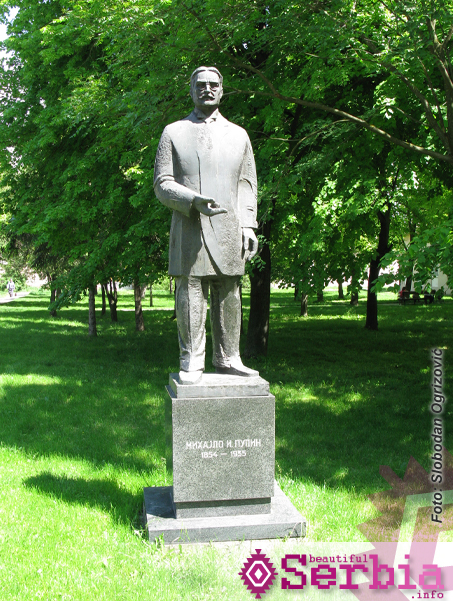 2020 - 2023. ГОДИНА„ Бољи за себе и друге – стварамо лепши свет“Усвојен на седници Наставничког већа одржаној  30.10. 2020. годинеСадржај:УВОД	3КРАТАК ПРОФИЛ ШКОЛЕ	3Основни подаци о школи	3ИСТОРИЈАТ  МЕСТА  И  ШКОЛЕ	4СПЕЦИФИЧНОСТИ ШКОЛЕ	5Преглед управне и руководеће структуре	7Преглед постојећих ресурса школе	8Материјално – технички ресурси	8Информатичко - Технолошка (ИТ) и мултимедијална опрема	9Људски ресурси школе	10ФАКТОРИ КОЈИ УТИЧУ НА РАЗВОЈ ШКОЛЕ	11ЕВАЛУАЦИЈА: ИНТЕРНА И ЕКСТЕРНА	12SWОТ АНАЛИЗА	16МИСИЈА, ВИЗИЈА И ПРИОРИТЕТНЕ ОБЛАСТИ РАЗВОЈА ШКОЛЕ	16ПРИОРИТЕТНЕ ОБЛАСТИ РАЗВОЈА ПЛАНИРАНЕ РАЗВОЈНИМ ПЛАНОМ	17Унапређивање  квалитета рада  у  установи  побољшањем материјалних услова рада како у установи тако и у њеној околини. Анализом стања утврђени су  сегменти опремања зграде у функцији ефикаснијег рада и пријатнијег окружења. Унапређивање рада школе стручним усавршавањем наставника на нивоу установе	17ЦИЉЕВИ, ЗАДАЦИ И АКТИВНОСТИ	18Стратешки циљеви, Задаци и Активности у оквиру Приоритетних области	182. НАСТАВА И УЧЕЊЕ	183. ОБРАЗОВНА ПОСТИГНУЋА УЧЕНИКА	204. ПOДРШКА УЧЕНИЦИМА	215. ЕТОС	246. ОРГАНИЗАЦИЈА РАДА ШКОЛЕ, УПРАВЉАЊЕ ЉУСКИМ И МАТЕРИЈАЛНИМ РЕСУРСИМА	25ОРГАНИЗАЦИЈА РАДА ШКОЛЕ, УПРАВЉАЊЕ ЉУДСКИМ И МАТЕРИЈАЛНИМ РЕСУРСИМА	25ТИМ КОЈИ ЈЕ УРАДИО ШКОЛСКИ РАЗВОЈНИ ПЛАН:	29Састав тима:	29ЛИТЕРАТУРА:	29УВОДКРАТАК ПРОФИЛ ШКОЛЕОсновни подаци о школи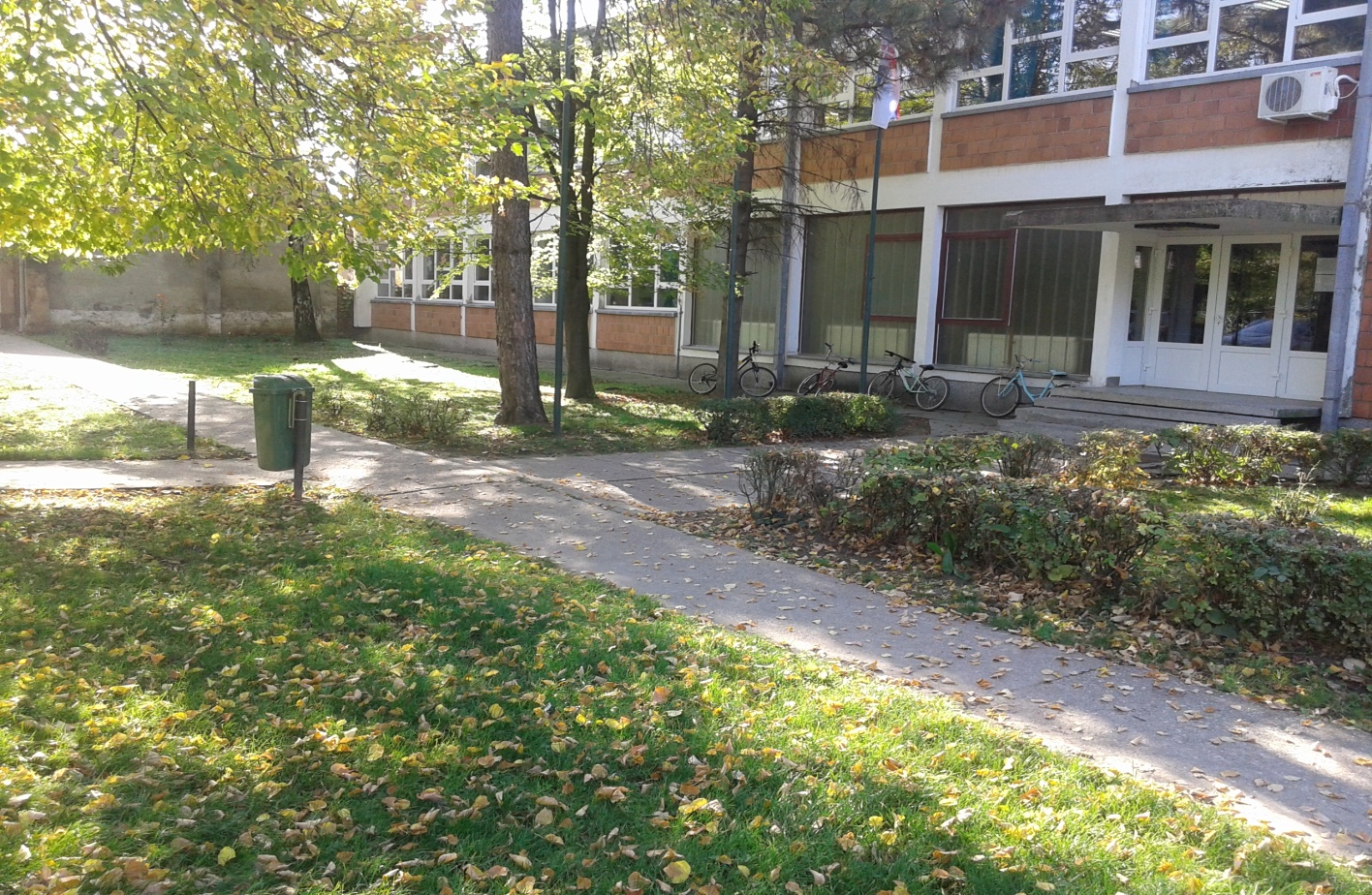 Изглед школске зграде са улице,ИСТОРИЈАТ  МЕСТА  И  ШКОЛЕПрва насеобина Идвор настала је одмах након сеобе Срба под патријархом Арсенијем Чарнојевићем. Насеље је било лоцирано на месту „Старог села“ са чисто српским живљем. Чим су се населили, Срби су на том месту подигли малу дрвену цркву и основали православну парохију. Године 1795. извршено је пресељавање са тог места нешто јужније јер је конфигурација терена била повољнија, па су самим тим и услови за живот били бољи, тј. земљиште је било уздигнутије. Село Идвор је , као и сва места у Банату, панонског типа.	Зграда старе школе у Идвору подигнута је 1843. године и налази се на најлепшем месту у селу, у оно време, крај пространог сеоског шеталишта. Шеталиште је уједно служило ђацима као игралиште за време слободних активности. Школска зграда је у почетку имала само две учионице.Читало се и писало старословенским језиком.	Четири године касније, тачније 29. јануара 1878. године школа је претворена у четворорезредну. Две велике учионице преграђене су чиме су се добиле четири учионице у којима се даље одвијала настава. У лето 1959/60. године извршена је адаптација зграде, тако да се добио ходник испред учионица и једна пространа просторија која је опремљена алатом и претворена у радионицу. У то време школа је поседовала и 3 ланца земље на којој су ученици сејали рицинус. Ученици су често учествовали у радним  акцијама где су радили на уређењу школског дворишта, сеоског парка, помагању пољопривредним организацијама, копању, брању рицинуса и тако даље.	Зграда школе постоји и данас, налази се на ободу великог и лепо уређеног сеоског парка..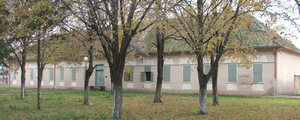 Зграда старе школе СПЕЦИФИЧНОСТИ ШКОЛЕСамим тим што се школа налази у родном месту великог научника Михајла И. Пупина чини је посебном. Велики број разних манифестација оставља могућност добре сарадње Школе са Локалном заједницом, Домом културе, Општином Ковачица као и са многим другим инстутицијама.Родна кућа Михајла Пупина је део музејске поставке, и представља Српску банатску кућу са половине XIX века. То је Банатска кућа која се протеже дужином имања, са карактеристичном фасадом. Унутрашњост осликава свакодневни живот у време када је Михајло Пупин живео у њој.Кућа постала је део музејског комплекса 1979. године, а 2004. је комплетно реконструисана у част 150. годишњице рођења великог научника. С обзиром да се у последње време чешће спомињу лик и дело великог научника, музејски комплекс годишње посети десетак хиљада туриста како из земље тако и из иностранства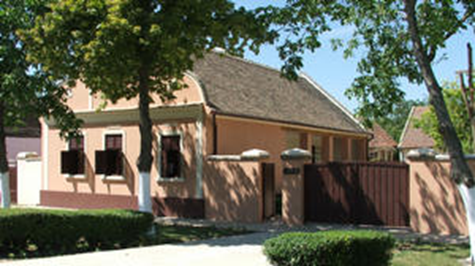 Родна кућа Михајла И.ПупинаНародни дом Михајла И. Пупина представља задужбину коју је велики научник оставио Идвору и Идворцима. Сама задужбина требало је да постане Народни универзитет. Отворана је 1936. године, непуну годину после смрти Михајла Пупина.Само здање је изграђено у академском стилу. Посед велике сале и службених просторија имало је библиотеку, генератор за електричну струју и разглас у целом Идвору. Све до 1979. године, Народни дом је функционисао као Дом културе, када је добио данашњи изглед. Истовремено, подигнут је и нови део Дома културе "Михајло Пупин".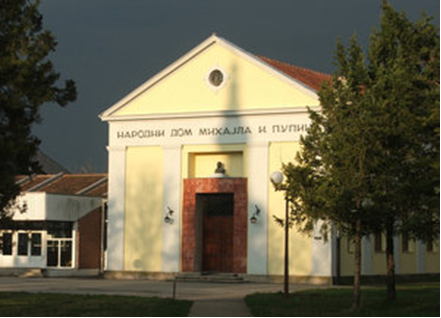 Народни дом Михајла И. Пупина	Локација самог села уједно је и предност јер се налазимо на малој удаљености од градских центара.Идвор се налази поред магистралног пута Панчево-Нови Сад. Удаљен је 45 км од Панчева, 67 км од Београда, 30 км од Зрењанина и 75 км од Новог Сада.Редовне аутобуске линије:Из Београда: Ласта, приградске линије.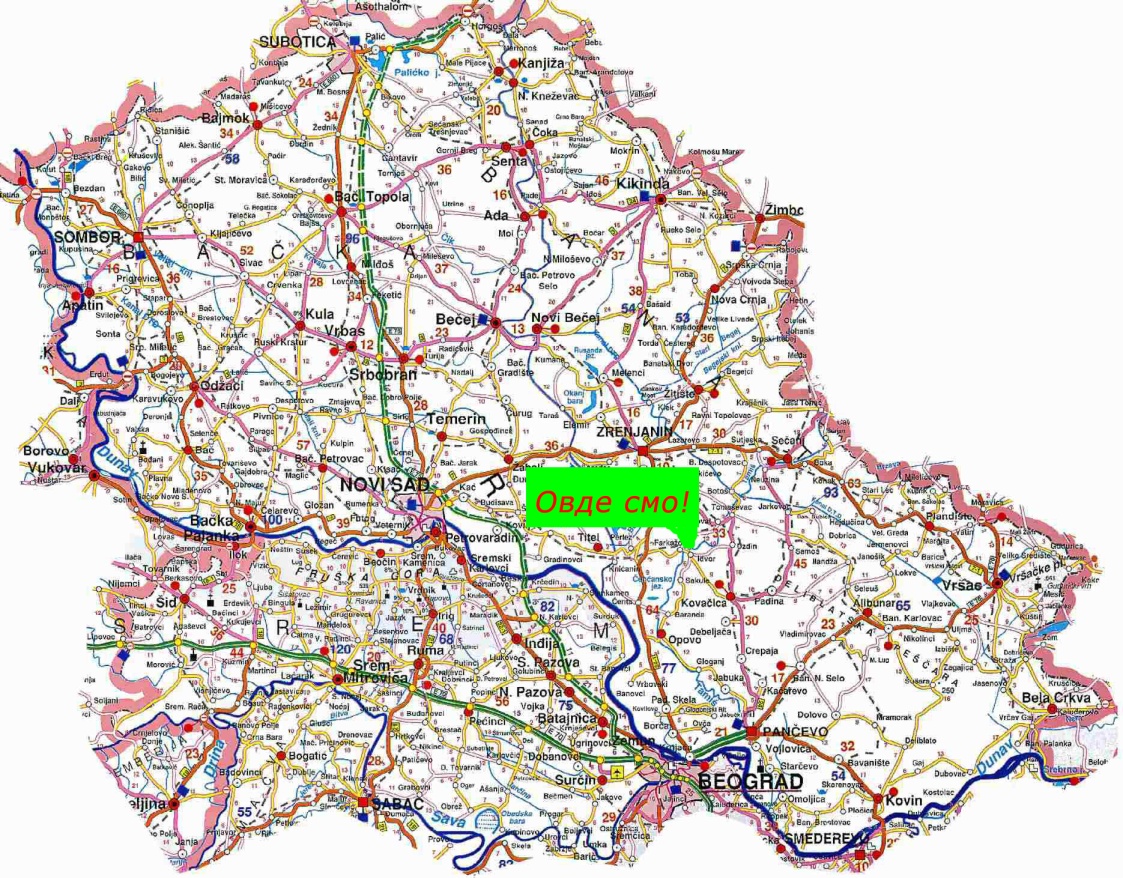 Према Ковачици и Панчеву не постоји редовна линија што је уједно и велики проблем мештана приликом обављања редовних послова.	С друге стране величина села и мали број становника ( према последњем попису испод 1000) утиче на то да имамо мали број ученика  између 70 и 80.	Такође велики број наставника су путници што у великој мери отежава организацију рада.Преглед управне и руководеће структуреЧланови школског одбора:Напомена: Мандат члановима школског одбора истиче до краја школске 2021/22. године.Преглед постојећих ресурса школеМатеријално – технички ресурси1 - незадовољавајуће,    2 - задовољавајуће,     3 - добро,    4 - веома добро,    5 –одличноИнформатичко - Технолошка (ИТ) и мултимедијална опрема Људски ресурси школеБрој ученика у претходне три  годинеБрој ученика у време израде школског развојног плана шк.2020/2021.Пројектовани број ученика у следећем двогодишњем периодуПотребе за наставним кадром у будућем периодуФАКТОРИ КОЈИ УТИЧУ НА РАЗВОЈ ШКОЛЕЛокални фактори који утичу на развој школе Функционисање школе у локалном контексту ЕВАЛУАЦИЈА: ИНТЕРНА И ЕКСТЕРНААНАЛИЗА СТАЊА У ШКОЛИ	Анализирајући постојеће стање у школи, активности које су предвиђене ранијим Развојним планом као и потреба које као установа имамо установили смо следеће снаге и слабости наше школе.SWОТ АНАЛИЗАМИСИЈА, ВИЗИЈА И ПРИОРИТЕТНЕ ОБЛАСТИ РАЗВОЈА ШКОЛЕМисија - Зашто ми постојимо?Визија  - Какви желимо да постанемо?ПРИОРИТЕТНЕ ОБЛАСТИ РАЗВОЈА ПЛАНИРАНЕ РАЗВОЈНИМ ПЛАНОМстратешки циљ:  Боља организација наставе и побољшање квалитета наставе  планирањем тематске наставе  и реализацијом угледних часова као и примена савремених наставних метода и средставастратешки циљ : Предузимање разноврсних мера за побољшање резултата ученика на завршном испиту  стратешки циљ:Предузимање разноврсних мера за пружање подршке ученицима у учењу,  предузимање различитих активности у сарадњи са релевантним институциjама и поjединцима у пружању подршке ученицима, подстицати професионални развоj ученика, кариjерно вођење и саветовање кроз наставни рад и ваннаставне активности.стратешки циљ:Промовисање школе издавањем школског часописа и  оспособљавање кутка за пријем родитељастратешки циљ:Унапређивање  квалитета рада  у  установи  побољшањем материјалних услова рада како у установи тако и у њеној околини. Анализом стања утврђени су  сегменти опремања зграде у функцији ефикаснијег рада и пријатнијег окружења. Унапређивање рада школе стручним усавршавањем наставника на нивоу установеЦИЉЕВИ, ЗАДАЦИ И АКТИВНОСТИСтратешки циљеви, Задаци и Активности у оквиру Приоритетних области ТИМ КОЈИ ЈЕ УРАДИО ШКОЛСКИ РАЗВОЈНИ ПЛАН:Састав тима:Mара Чичковић, представник запосленихДанијела Сућ, представник запосленихСнежана Савић, професор разредне наставеБранислав Жировић, представник запосленихТатиана Кошут, представник запосленихВиктор Годошев, представник запосленихКристина Тодоров, представник Ученичког парламентаЛИТЕРАТУРА:Правилник о стандардима квалитета рада установеЗакон о основама система образовања и васпитањаГодишњи план рада школеИзвештај о раду школеИзвештај о самовредновању школеИзвешаја о резултатима завршног испита на крају основног обр. и васп. у протекле 3.годинеАнонимне анкете ученикаОнлајн „Селфи“ анкете за наставнике и ученикеПун назив школеОШ "Михајло Пупин"АдресаМихајла Пупина 51Телефон013/676-229,  676-016Телефакс013/676-229ПИБ100874064Матични број08029199Рачун школе840- 583660-95Шифра делатности8520Wеб-сите  www.osmpupin.weebly.comЕ-маил skola.idvor@gmail.com Дан школе9. октобарЛого школеНе постоји лого школеУнутрашња површина школе(м2)Око 1100 м2Капацитет школе (максималан број ученика)8 учионица по 34   272 ученикаБрој ученика70Језици на којима се изводи наставаНастава се изводи на српском језику.Број смена у школи1, преподневна  почетак у 7:45, крај 7. часа у 13:50Насељено местоБрој наставника који путујуБрој наставника који путујуБрој наставника који путујуШколска година2020/2021.2021/2022.2022/2023.Београд444Ковачица554Панчево344Дебељача111Сакуле211Перлез111Зрењанин001Романа Булић5.Мирјана ЛукинБожидар Булић6.Јелена СтанковБорислав Жарков7.Радмила Матић Љиљана Жарков8.Јованка КлиндоРесурсиУкупан бројПовршина (м2)Стање( 1 до 5)НапоменаУчионица656м24Све учионице су окречене.Кабинети (навести поједничано)Кабинет за хемију и физику 56м24Неопходно је извести монтажу опреме за мултимедијалну наставу.Библиотека - Читаоница       105Постоји посебна просторија за библиотеку-читаоницу, неопходно је набавити рачунар.  РадионицаКабинет за техничко образовање58м24Фискултурна салаДобро опремљена фискултурна сала са простором за смештај справа285m24 Урађена је санација пода (хобловање и лакирање паркета). Замењена је дотрајала расвета лед рефлекторима. Фискултурна сала је окречена.Остало:Свлачионице и тоалети5Свлачионице и тоалети у школској су у потпуности реконструисани, оспособљено је  грејање у мушкој свлачионици. Неопходна је адаптација тоалета у делу где су просторије за наставника физичког васпитања.Кутак за разговор са родитељима0m23Не постоји и неопходна је адаптација простора који би се користио у ту сврху. Тренуно се за те потребе користи простор испред зборнице који не задовољава потребе индивидуалног разговора са родитељимаТип опремеГде се користиБрој комадаБрој функционалнихБрој потребнихРачунариЗборница, учионице, кабинет психолога, рачуноводство, директорканц.директора 001РачунариЗборница, учионице, кабинет психолога, рачуноводство, директорЗборница           112РачунариЗборница, учионице, кабинет психолога, рачуноводство, директорканц. административног радника и правника             2 22РачунариЗборница, учионице, кабинет психолога, рачуноводство, директорканц. стручног сарадника            111РачунариЗборница, учионице, кабинет психолога, рачуноводство, директорБиблиотека- читаоница           001РачунариЗборница, учионице, кабинет психолога, рачуноводство, директорУчионице            888Рачунарикабинет информатике, користи се за потребе извођења наставе информатике, техничког и инф.образовања и понекад за потребе других предмета2 рачунара, 10 јединица8 јединица10јединицаЛаптопЗборница, учионице, директор333ПројекторЗборница, учионице444Цд радиоЗборница, учионице333Музичка линијаЗборница, учионице111Тв пријемник  лед Учионица- кабинет за биологију112Бежични звучнициЗборница, учионице666ТаблетУчионица114Паметна таблаУчионица-кабинет за хемију112Озвучење ( појачало, звучна кутија, 3микрофона)Просторије у школи за поребе реализације приредби, драмских и луткарских позоришта1 појачало1звучна кутија3микрофона1 појачало1звучна кутија3микрофона1 звучна кутија,3 сталка за микрофонеСтручни профилБрој извршилацаБрој извршилацаСтепен стручне спремеСтепен стручне спремеСтепен стручне спремеСтепен стручне спремеСтепен стручне спремеСтепен стручне спремеСтепен стручне спремеСтепен стручне спремеСтручни профилБрој извршилацаБрој извршилаца76Стручни профилНижи разреди422Стручни профилВиши разреди15123Руководеће особље (директор, помоћник диr.)Директор школе11Стручни сараднициПсихолог  11Стручни сараднициБиблиотекар11Административно- финансијско особљеСекретар  11Административно- финансијско особљеРачуновођа 11Административно- финансијско особљеАдминис радник11Помоћно техничко особље Спремачица312Помоћно техничко особљеСервирка11Помоћно техничко особљеДомар11Шк. годинаБрој уписаних ученикаБрој уписаних ученикаБрој уписаних ученикаБрој уписаних ученикаБрој уписаних ученикаБрој уписаних ученикаБрој уписаних ученикаБрој уписаних ученикаУкупно ученикаШк. година1разред2 разред3 Разред4разред5 разред6
разред7 разред8разредУкупно ученика2017/18.111196101079732018/19.121111678107722019/20.8101295781069Број уписаних  ученика  по разредимаБрој уписаних  ученика  по разредимаБрој уписаних  ученика  по разредимаБрој уписаних  ученика  по разредимаБрој уписаних  ученика  по разредимаБрој уписаних  ученика  по разредимаБрој уписаних  ученика  по разредимаБрој уписаних  ученика  по разредимаУкупноученика12345678Укупноученика1281011957870Шк. годинаБрој уписаних ученикаБрој уписаних ученикаБрој уписаних ученикаБрој уписаних ученикаБрој уписаних ученикаБрој уписаних ученикаБрој уписаних ученикаБрој уписаних ученикаУкупно ученикаШк. година1разред2 разред3 Разред4разред5 разред6
разред7 разред8разредУкупно ученика2021/22.10810129578692022/23.8108101295769ПрофилБројНаставник математике1 нестручно заступљенШкола је један од носилаца друштвеног и културног живота Идвора.  Низом активности у сарадњи са Домом културе, Месном заједницом Идвор као и институцијама и школама са територије Општине Ковачица школа промовише  културу и образовање. Школа је један од носилаца пројекта  реализације активности  Регионалног центра за таленте из Панчева и учествује у реализацији кампа за ученике чија су интересовања везана за области из физике, информатике и програмирања. Школа својим смештајним капацитетима, али и ангажовањем и укључивањем ученика и појединих наставника учествовала у пројекту  чији је циљ промовисање лика и дела нашег чувеног научника снимањем филма о његовом животу.  Школа, у сарадњи са Домом културе Михајло Пупин и Општином Ковачица учествовала у реализацији ликовне колоније.СНАГЕСЛАБОСТИТРАДИЦИЈА ШКОЛЕРодно место светски признатог научника Михајла И. ПупинаТрадиција школе: постојање школе- школа се први пут помиње 1795. годинеПРОГРАМИРАЊЕ, ПЛАНИРАЊЕ И ИЗВЕШТАВАЊЕ Годишњи план рада установе сачињен је на основу Школског програмаПРОГРАМИРАЊЕ, ПЛАНИРАЊЕ И ИЗВЕШТАВАЊЕ-      Глобални/годишњи наставних предмета саставни су део Школског програма за ниже и више разреде. ПРОГРАМИРАЊЕ, ПЛАНИРАЊЕ И ИЗВЕШТАВАЊЕГодишњи план рада школе садржи посебне програме васпитног радаПРОГРАМИРАЊЕ, ПЛАНИРАЊЕ И ИЗВЕШТАВАЊЕУ Годишњи план рада школе уграђен је акциони план активности школског Развојног плана Преглед активности Развојног плана постоји у Годишњем плану рада школе, али такође треба осмислити образац за праћење реализације планираних активности као и периодично на састанцима усвајати извештаје о реализацији.ПРОГРАМИРАЊЕ, ПЛАНИРАЊЕ И ИЗВЕШТАВАЊЕГодишњи план рада школе омогућава остварење циљева и стандарда образовања и васпитањаГодишњи план рада школе омогућава остварење циљева образовања и васпитања. Међутим не постоји јасан образац где би се периодично ( квартално) бележили планирани и реализовани часови како обавезне тако и додатне, допуснке и план реализације слободних активности.ПРОГРАМИРАЊЕ, ПЛАНИРАЊЕ И ИЗВЕШТАВАЊЕУ годишњим плановима наставних предмета наведени су циљеви учења по разредимаПРОГРАМИРАЊЕ, ПЛАНИРАЊЕ И ИЗВЕШТАВАЊЕГодишњи планови наставних предмета садрже образовне стандардеПРОГРАМИРАЊЕ, ПЛАНИРАЊЕ И ИЗВЕШТАВАЊЕУ годишњим плановима наставних предмета предвиђена је провера остварености прописаних стандарда и знања ученикаШколски програм и Годишњи план рада школе усмерени су на задовољење различитих потреба ученикаГодишњи план рад школе садржи листу изборних предмета која је сачињена на основу постојећих ресурсаПлан ваннаставних активности сачињен на основу интересовања ученикаУ Годишњем плану рада школе наведен је план Програма заштите ученика од насиља, злостављања и занемаривања, активности, носиоци и врем.динамика.НАСТАВА И УЧЕЊЕКвалитетна настава остварена захваљујући стручном кадру ( нестручно једино математика)Коректно оцењивање код већине наставникаОрганизација спортских турнираУчешће и успех ученика на такмичењимаВећи број планираних и реализованих угледних часова, као и тематских часоова (корелација међу предметима).-     Успешни и мање успешни ученици добијају различите задатке.-   Наставници нас организују тако да успешни ученици помажу ученицима који спорије напредују.ОБРАЗОВНА ПОСТИГНУЋА УЧЕНИКАдобра постигнућа ученика који учествују на такмичењимавелики број ученика уписује и завршава средње стручне школе и гимназијупостоји додатна подршка у виду  индивидуализације код ученика који постижу слабији успехмали број ученика који напуштају школуученици који похађају допунску наставу показују напредак у учењулошије постигнуће на завршном испитуслабија мотивација ученика за учењеједан број ученика непохађача на нижим разредима са чијим породицама се тешко успоставља комуникацијаорганизовање наградне екскурзије за ученике са најбољим успехомПОДРШКА УЧЕНИЦИМАу школи функционише систем пружања подршке и ученици су обавештени о њемуу процесу пружања подршке школа остварује контакт са породицому школи функционишу различити тимови за пружање подршке ученицима и школа подстиче лични, социјални и професионални развој ученикау школи се промовишу здрави стилови живота, заштита човекове околине школа предузима све активности за упис и похађање деце из осетљивих групау школи се примењују индивидуализовани приступи код ученика из осетљивих групаУ школи функционише систем пружања подршке свим ученицима:Школа предузима разноврсне мере за пружање подршке ученицима у учењуУ пружању подршке ученицима школа предузима различите активности у сарадњи са релевантним институциjама и поjединцимаУ школи се подстиче лични, професионални и социјални развој ученикаКроз наставни рад и ваннаставне активности подстиче се професионални развоj ученика, односно кариjерно вођење и саветовањеЕТОСРезултати ученика се подржавају и промовишуУ школи се примењује интерни систем награђивања ученикаШкола је безбедна за све, сви случајеви насиља се евидентирају, организују се превентивне мере, када се насиље догоди примењују се интервентне мере у складу са ПротоколомНаставно особље разматра и прихвата иницијативу ученика-    У школи се не користи у свим случајевима посебан простор за разговор ( поготово у разговору са родитељима)ОРГАНИЗАЦИЈА РАДА ШКОЛЕ, УПРАВЉАЊЕ ЉУДСКИМ И МАТЕРИЈАЛНИМ РЕСУРСИМАРазвојни план школе сачињен је на основу извештаја о самовредновању и стандарда квалитета рада школе, Извешаја о резултатима завршног испита на крају основног обр. и васп. у протекле 3.године, анонимне анкете ученика која је имала за циљ да утврди степен успешности наставе на даљину и подршке ученицима, онлајн Селфи анкете за наставнике и ученикеПобољшати временско праћење планираних активности и остваривање задатих циљева- Школа има обезбеђене људске ресурсе, нестручно је заступљена настава математике-    У школи је запослен потребан број наставника и  стручних сарадника-   Школа је физички безбедна и  школски простор задовољава здравствено хигијенске услове за рад -   Приправницима је обезбеђена подршка приликом обављања приправничког стажа-  Школски простор је опремљен у складу са нормативима-  Материјално – технички услови се користе функционално и простор се користи у складу са распоредом часова   -  Наставна средства се користе без посебног плана, али колеге правовремено најављују  употребу средстава-     Материјално- технички ресурси ван школе се користе у функцији остварења циљева наставе и учењаЗапослени се стручно усавршавају на нивоу установе, али треба побољшати планирање и праћење таквог вида усавршавањаНабавка наставних средстава ( рачунари, беле табле,..)Наше предности Наше слабости Стручни кадарСолидно опремљена зградаДобра сарадња са локалном заједницомЗапослени мотивисани за радМлад колектив што се година тичеДобра сарадња са родитељимаДобра атмосфера у установиМали број ученикаВелики број наставника који путујуУ просеку  слабије материјално стање породица чија деца похађају школуМогућностиПретњеШкола  је у месту са великим туристичким потенцијаломДобра сарадња институција у околиниРесурси школе у функцији реализације пројеката кампова за време летњег распустаСмањење  броја ученикаМисија наше школе је да подстичемо лични развој ученика и наставника, развијамо мотивацију за рад и учење  и радимо у атмосфери и амбијенту који је стимулативан за учење.Желимо школу у којој ће настава бити у складу са могућностима ученика и која ће се одвијати кроз подстицање и развијање физичког, емотивног, интелектуалног, еколошког и  естетског развоја. Школа која ће у будуће и даље бити носилац културног развоја места  и која ће своје ресурсе користити у потпуности. реализацијом летњих кампова.Приоритетна областПриоритетна област2. НАСТАВА И УЧЕЊЕ2. НАСТАВА И УЧЕЊЕ2. НАСТАВА И УЧЕЊЕСтратешки циљ: Боља организација наставе и побољшање квалитета наставе  планирањем тематске наставе  и реализацијом угледних часова као и примена савремених наставних метода и средставаа) Планирање тематске наставе б) Реализовање угледних часовав) Реализација наставних часова применом савремених наставних метода и средставаг) Примена знања наставника стечена на стручним семинарима у оквиру наставеђ) Вођење евиденције о реализованим угледним часовима, часовима са применом савремених метода и тематске наставе и свих ваннаставних активности Стратешки циљ: Боља организација наставе и побољшање квалитета наставе  планирањем тематске наставе  и реализацијом угледних часова као и примена савремених наставних метода и средставаа) Планирање тематске наставе б) Реализовање угледних часовав) Реализација наставних часова применом савремених наставних метода и средставаг) Примена знања наставника стечена на стручним семинарима у оквиру наставеђ) Вођење евиденције о реализованим угледним часовима, часовима са применом савремених метода и тематске наставе и свих ваннаставних активности Стратешки циљ: Боља организација наставе и побољшање квалитета наставе  планирањем тематске наставе  и реализацијом угледних часова као и примена савремених наставних метода и средставаа) Планирање тематске наставе б) Реализовање угледних часовав) Реализација наставних часова применом савремених наставних метода и средставаг) Примена знања наставника стечена на стручним семинарима у оквиру наставеђ) Вођење евиденције о реализованим угледним часовима, часовима са применом савремених метода и тематске наставе и свих ваннаставних активности Стратешки циљ: Боља организација наставе и побољшање квалитета наставе  планирањем тематске наставе  и реализацијом угледних часова као и примена савремених наставних метода и средставаа) Планирање тематске наставе б) Реализовање угледних часовав) Реализација наставних часова применом савремених наставних метода и средставаг) Примена знања наставника стечена на стручним семинарима у оквиру наставеђ) Вођење евиденције о реализованим угледним часовима, часовима са применом савремених метода и тематске наставе и свих ваннаставних активности Стратешки циљ: Боља организација наставе и побољшање квалитета наставе  планирањем тематске наставе  и реализацијом угледних часова као и примена савремених наставних метода и средставаа) Планирање тематске наставе б) Реализовање угледних часовав) Реализација наставних часова применом савремених наставних метода и средставаг) Примена знања наставника стечена на стручним семинарима у оквиру наставеђ) Вођење евиденције о реализованим угледним часовима, часовима са применом савремених метода и тематске наставе и свих ваннаставних активности Задатак 2.1.  Планирање тематске наставеЗадатак 2.1.  Планирање тематске наставеЗадатак 2.1.  Планирање тематске наставеЗадатак 2.1.  Планирање тематске наставеЗадатак 2.1.  Планирање тематске наставеАктивностИндикаториИндикаториНосиоциВреме реализације2.1.1. Планирање тематске наставеПредлози за реализацију тематске наставеПредлози за реализацију тематске наставеНаставници предметне и разредне наставеТоком школске године2.1.2. Реализација планираних часоваИзвештај (писане припреме, фотографије, материјали са часова)Извештај (писане припреме, фотографије, материјали са часова)Наставници предметне и разредне наставеТоком школске годинеЗадатак 2.2. Реализовање угледних часоваЗадатак 2.2. Реализовање угледних часоваЗадатак 2.2. Реализовање угледних часоваЗадатак 2.2. Реализовање угледних часоваЗадатак 2.2. Реализовање угледних часоваАктивностИндикаториИндикаториНосиоциВреме реализације2.2.1. Увођење обавезе сваког наставника да реализује најмање један угледни час у току школске годинеВећи број угледних часоваВећи број угледних часоваДиректор, наставнициТоком школске године2.2.2.  Планирање угледних часоваПредлози за реализацију угледних  часоваПредлози за реализацију угледних  часоваНаставнициТоком школске године 2.2.3.  Реализација планираних часоваИзвештај (писане припреме, фотографије, материјали са часоваИзвештај (писане припреме, фотографије, материјали са часоваНаставнициТоком школске годинеЗадатак 2.3.  Реализација наставних часова применом савремених наставних метода и средставаЗадатак 2.3.  Реализација наставних часова применом савремених наставних метода и средставаЗадатак 2.3.  Реализација наставних часова применом савремених наставних метода и средставаЗадатак 2.3.  Реализација наставних часова применом савремених наставних метода и средставаЗадатак 2.3.  Реализација наставних часова применом савремених наставних метода и средставаАктивностИндикаториИндикаториНосиоциВреме реализације2.3.1. Увођење обавезе сваког наставника да реализује најмање један  час применом савремених наставних метода и средстава у току једног полугодишта Већи број часова применом савремених наставних методаВећи број часова применом савремених наставних методаДиректор, наставнициТоком школске године2.3.2.  Планирање  часова применом савремених наставних метода и средставаПредлози за реализацију  часова применом савремених наставних метода и средаставаПредлози за реализацију  часова применом савремених наставних метода и средаставанаставнициТоком школске године2.3.3.  Реализација планираних часоваИзвештај (писане припреме, фотографије, материјали са часоваИзвештај (писане припреме, фотографије, материјали са часованаставнициТоком школске годинеЗадатак 2.4.   Примена знања наставника стечена на стручним семинарима у оквиру наставеЗадатак 2.4.   Примена знања наставника стечена на стручним семинарима у оквиру наставеЗадатак 2.4.   Примена знања наставника стечена на стручним семинарима у оквиру наставеЗадатак 2.4.   Примена знања наставника стечена на стручним семинарима у оквиру наставеЗадатак 2.4.   Примена знања наставника стечена на стручним семинарима у оквиру наставеАктивностИндикаториИндикаториНосиоциВреме реализације2.4.1. Увођење обавезе сваког наставника да примењује знања стечена на стручним семинарима у оквиру наставе  Већи број часова применом знања наставника стечених на стручним семинарима у оквиру наставеВећи број часова применом знања наставника стечених на стручним семинарима у оквиру наставеДиректор, наставнициТоком школске године2.4.2.  Планирање  часова применом  знања наставника стечених на стручним семинарима у оквиру наставе Предлози за реализацију  часова применом знања наставника стечених на стручним семинарима у оквиру наставеПредлози за реализацију  часова применом знања наставника стечених на стручним семинарима у оквиру наставенаставнициТоком школске године2.4.3.  Реализација планираних часоваИзвештај (писане припреме, фотографије, материјали са часоваИзвештај (писане припреме, фотографије, материјали са часованаставнициТоком школске годинеЗадатак 2.5.    Вођење евиденције о реализованим угледним часовима, часовима са применом савремених метода и средстава и тематске наставе и свих ваннаставних активностиЗадатак 2.5.    Вођење евиденције о реализованим угледним часовима, часовима са применом савремених метода и средстава и тематске наставе и свих ваннаставних активностиЗадатак 2.5.    Вођење евиденције о реализованим угледним часовима, часовима са применом савремених метода и средстава и тематске наставе и свих ваннаставних активностиЗадатак 2.5.    Вођење евиденције о реализованим угледним часовима, часовима са применом савремених метода и средстава и тематске наставе и свих ваннаставних активностиЗадатак 2.5.    Вођење евиденције о реализованим угледним часовима, часовима са применом савремених метода и средстава и тематске наставе и свих ваннаставних активностиАктивностИндикаториИндикаториНосиоциВреме реализације2.5.1. Увођење обавезе сваког наставника да  води  евиденције о реализованим угледним часовима, часовима са применом савремених метода и средстава и тематске наставе и свих ваннаставних активности Извештај- квартално на стручним активимаИзвештај- квартално на стручним активимаДиректор, наставнициНа сваком кварталуПриоритетна област3. ОБРАЗОВНА ПОСТИГНУЋА УЧЕНИКА3. ОБРАЗОВНА ПОСТИГНУЋА УЧЕНИКА3. ОБРАЗОВНА ПОСТИГНУЋА УЧЕНИКАСтратешки циљ: Предузимање разноврсних мера за побољшање резултата ученика на завршном испиту  а) Усмеравање наставе у циљу остваривања образовних стандардаСтратешки циљ: Предузимање разноврсних мера за побољшање резултата ученика на завршном испиту  а) Усмеравање наставе у циљу остваривања образовних стандардаСтратешки циљ: Предузимање разноврсних мера за побољшање резултата ученика на завршном испиту  а) Усмеравање наставе у циљу остваривања образовних стандардаСтратешки циљ: Предузимање разноврсних мера за побољшање резултата ученика на завршном испиту  а) Усмеравање наставе у циљу остваривања образовних стандардаЗадатак 3.1. Усмеравање наставе у циљу остваривања образовних стандардаЗадатак 3.1. Усмеравање наставе у циљу остваривања образовних стандардаЗадатак 3.1. Усмеравање наставе у циљу остваривања образовних стандардаЗадатак 3.1. Усмеравање наставе у циљу остваривања образовних стандардаАктивности ИндикаториНосиоциВреме реализације3.1.1. Избор и примена задатака објективног типа по предметима у проверама током године(кији се заснивају на образовним стандардима обухватајући сва три нивоа)ПровераНаставници предметне наставе, разредне наставе, стручни сарадникТоком школске године3.1.2. Тестирање ученика након завршеног првог циклуса образовања ТестовиНаставници разредне наставеНа крају школске године3.1.3.  Тестирање ученика од 5-7. разреда на крају шк. године из предмета који су на завршном испитуТестовиНаставници предметне наставеНа крају школске године3.1.4. Анализа резултата тестирања ученикаИзвештај о  Анализа резултата тестирања ученикаНаставници предметне наставе, разредне наставе, стручни сарадникНа крају школске годинеПриоритетна областПриоритетна областПриоритетна област4. ПOДРШКА УЧЕНИЦИМА4. ПOДРШКА УЧЕНИЦИМА4. ПOДРШКА УЧЕНИЦИМА4. ПOДРШКА УЧЕНИЦИМА4. ПOДРШКА УЧЕНИЦИМАСтратешки циљ:  Предузимање разноврсних мера за пружање подршке ученицима у учењу,  предузимање различитих активности у сарадњи са релевантним институциjама и поjединцима у пружању подршке ученицима, подстицати професионални развоj ученика, кариjерно вођење и саветовање кроз наставни рад и ваннаставне активности.   а) Редовније праћење обогаћеног једносменског рада, мајкрософт платформе, часова одељењског старешине, допунске и додатне наставе. б) Појачати сарадњу са Центром за соц. рад Ковачица, наставити са сарадњом са средњим школама, обновити планирану сарадњу са логопедом која није реализована школаке 2019/2020. због ковида, наставити са сарадњом са ИРК.в) Редовније праћење радионица ПО, часова одељењског старешине, часова српског ј.  и информатике, организовање посета ученика 7 и 8 . разреда постојећим институцијама у месту, презентација Гимназије „Михајло Пупин“КовачицаСтратешки циљ:  Предузимање разноврсних мера за пружање подршке ученицима у учењу,  предузимање различитих активности у сарадњи са релевантним институциjама и поjединцима у пружању подршке ученицима, подстицати професионални развоj ученика, кариjерно вођење и саветовање кроз наставни рад и ваннаставне активности.   а) Редовније праћење обогаћеног једносменског рада, мајкрософт платформе, часова одељењског старешине, допунске и додатне наставе. б) Појачати сарадњу са Центром за соц. рад Ковачица, наставити са сарадњом са средњим школама, обновити планирану сарадњу са логопедом која није реализована школаке 2019/2020. због ковида, наставити са сарадњом са ИРК.в) Редовније праћење радионица ПО, часова одељењског старешине, часова српског ј.  и информатике, организовање посета ученика 7 и 8 . разреда постојећим институцијама у месту, презентација Гимназије „Михајло Пупин“КовачицаСтратешки циљ:  Предузимање разноврсних мера за пружање подршке ученицима у учењу,  предузимање различитих активности у сарадњи са релевантним институциjама и поjединцима у пружању подршке ученицима, подстицати професионални развоj ученика, кариjерно вођење и саветовање кроз наставни рад и ваннаставне активности.   а) Редовније праћење обогаћеног једносменског рада, мајкрософт платформе, часова одељењског старешине, допунске и додатне наставе. б) Појачати сарадњу са Центром за соц. рад Ковачица, наставити са сарадњом са средњим школама, обновити планирану сарадњу са логопедом која није реализована школаке 2019/2020. због ковида, наставити са сарадњом са ИРК.в) Редовније праћење радионица ПО, часова одељењског старешине, часова српског ј.  и информатике, организовање посета ученика 7 и 8 . разреда постојећим институцијама у месту, презентација Гимназије „Михајло Пупин“КовачицаСтратешки циљ:  Предузимање разноврсних мера за пружање подршке ученицима у учењу,  предузимање различитих активности у сарадњи са релевантним институциjама и поjединцима у пружању подршке ученицима, подстицати професионални развоj ученика, кариjерно вођење и саветовање кроз наставни рад и ваннаставне активности.   а) Редовније праћење обогаћеног једносменског рада, мајкрософт платформе, часова одељењског старешине, допунске и додатне наставе. б) Појачати сарадњу са Центром за соц. рад Ковачица, наставити са сарадњом са средњим школама, обновити планирану сарадњу са логопедом која није реализована школаке 2019/2020. због ковида, наставити са сарадњом са ИРК.в) Редовније праћење радионица ПО, часова одељењског старешине, часова српског ј.  и информатике, организовање посета ученика 7 и 8 . разреда постојећим институцијама у месту, презентација Гимназије „Михајло Пупин“КовачицаСтратешки циљ:  Предузимање разноврсних мера за пружање подршке ученицима у учењу,  предузимање различитих активности у сарадњи са релевантним институциjама и поjединцима у пружању подршке ученицима, подстицати професионални развоj ученика, кариjерно вођење и саветовање кроз наставни рад и ваннаставне активности.   а) Редовније праћење обогаћеног једносменског рада, мајкрософт платформе, часова одељењског старешине, допунске и додатне наставе. б) Појачати сарадњу са Центром за соц. рад Ковачица, наставити са сарадњом са средњим школама, обновити планирану сарадњу са логопедом која није реализована школаке 2019/2020. због ковида, наставити са сарадњом са ИРК.в) Редовније праћење радионица ПО, часова одељењског старешине, часова српског ј.  и информатике, организовање посета ученика 7 и 8 . разреда постојећим институцијама у месту, презентација Гимназије „Михајло Пупин“КовачицаСтратешки циљ:  Предузимање разноврсних мера за пружање подршке ученицима у учењу,  предузимање различитих активности у сарадњи са релевантним институциjама и поjединцима у пружању подршке ученицима, подстицати професионални развоj ученика, кариjерно вођење и саветовање кроз наставни рад и ваннаставне активности.   а) Редовније праћење обогаћеног једносменског рада, мајкрософт платформе, часова одељењског старешине, допунске и додатне наставе. б) Појачати сарадњу са Центром за соц. рад Ковачица, наставити са сарадњом са средњим школама, обновити планирану сарадњу са логопедом која није реализована школаке 2019/2020. због ковида, наставити са сарадњом са ИРК.в) Редовније праћење радионица ПО, часова одељењског старешине, часова српског ј.  и информатике, организовање посета ученика 7 и 8 . разреда постојећим институцијама у месту, презентација Гимназије „Михајло Пупин“КовачицаСтратешки циљ:  Предузимање разноврсних мера за пружање подршке ученицима у учењу,  предузимање различитих активности у сарадњи са релевантним институциjама и поjединцима у пружању подршке ученицима, подстицати професионални развоj ученика, кариjерно вођење и саветовање кроз наставни рад и ваннаставне активности.   а) Редовније праћење обогаћеног једносменског рада, мајкрософт платформе, часова одељењског старешине, допунске и додатне наставе. б) Појачати сарадњу са Центром за соц. рад Ковачица, наставити са сарадњом са средњим школама, обновити планирану сарадњу са логопедом која није реализована школаке 2019/2020. због ковида, наставити са сарадњом са ИРК.в) Редовније праћење радионица ПО, часова одељењског старешине, часова српског ј.  и информатике, организовање посета ученика 7 и 8 . разреда постојећим институцијама у месту, презентација Гимназије „Михајло Пупин“КовачицаСтратешки циљ:  Предузимање разноврсних мера за пружање подршке ученицима у учењу,  предузимање различитих активности у сарадњи са релевантним институциjама и поjединцима у пружању подршке ученицима, подстицати професионални развоj ученика, кариjерно вођење и саветовање кроз наставни рад и ваннаставне активности.   а) Редовније праћење обогаћеног једносменског рада, мајкрософт платформе, часова одељењског старешине, допунске и додатне наставе. б) Појачати сарадњу са Центром за соц. рад Ковачица, наставити са сарадњом са средњим школама, обновити планирану сарадњу са логопедом која није реализована школаке 2019/2020. због ковида, наставити са сарадњом са ИРК.в) Редовније праћење радионица ПО, часова одељењског старешине, часова српског ј.  и информатике, организовање посета ученика 7 и 8 . разреда постојећим институцијама у месту, презентација Гимназије „Михајло Пупин“КовачицаЗадатак 4.1.    Редовније праћење обогаћеног једносменског рада, мајкрософт платформе, часова одељењског старешине, допунске и додатне наставеЗадатак 4.1.    Редовније праћење обогаћеног једносменског рада, мајкрософт платформе, часова одељењског старешине, допунске и додатне наставеЗадатак 4.1.    Редовније праћење обогаћеног једносменског рада, мајкрософт платформе, часова одељењског старешине, допунске и додатне наставеЗадатак 4.1.    Редовније праћење обогаћеног једносменског рада, мајкрософт платформе, часова одељењског старешине, допунске и додатне наставеЗадатак 4.1.    Редовније праћење обогаћеног једносменског рада, мајкрософт платформе, часова одељењског старешине, допунске и додатне наставеЗадатак 4.1.    Редовније праћење обогаћеног једносменског рада, мајкрософт платформе, часова одељењског старешине, допунске и додатне наставеЗадатак 4.1.    Редовније праћење обогаћеног једносменског рада, мајкрософт платформе, часова одељењског старешине, допунске и додатне наставеЗадатак 4.1.    Редовније праћење обогаћеног једносменског рада, мајкрософт платформе, часова одељењског старешине, допунске и додатне наставеАктивности Активности ИндикаториИндикаториИндикаториНосиоциНосиоциВреме реализацијееализацВије4.1.1. Праћење активности у оквиру  обогаћеног једносменског рада4.1.1. Праћење активности у оквиру  обогаћеног једносменског радаИзвештаји о  обогаћеном једносменском раду , материјално докази(фотографије, видео клипови,продукти рада)Извештаји о  обогаћеном једносменском раду , материјално докази(фотографије, видео клипови,продукти рада)Извештаји о  обогаћеном једносменском раду , материјално докази(фотографије, видео клипови,продукти рада)Наставници предметне и разредне наставе, стручни сарадник и директорНаставници предметне и разредне наставе, стручни сарадник и директорТоком школске године4.1.2  Праћење активности у оквиру  мајкрософт платформе4.1.2  Праћење активности у оквиру  мајкрософт платформеПлатформа мајкрософт тимс, електронски дневникПлатформа мајкрософт тимс, електронски дневникПлатформа мајкрософт тимс, електронски дневникНаставници предметне и разредне наставе, стручни сарадник и директорНаставници предметне и разредне наставе, стручни сарадник и директорТоком школске године4.1.3.  Праћење часова одељењског старешине4.1.3.  Праћење часова одељењског старешинеЧас одељењског старешинеЧас одељењског старешинеЧас одељењског старешинеОдељењски старешина,  стручни сарадник и директорОдељењски старешина,  стручни сарадник и директорТоком школске године4.1.4.  Праћење часова допунске и додатне наставе 4.1.4.  Праћење часова допунске и додатне наставе Часови допунске и додатне наставеЧасови допунске и додатне наставеЧасови допунске и додатне наставеНаставници предметне и разредне наставе, стручни сарадник и директорНаставници предметне и разредне наставе, стручни сарадник и директорТоком школске годинеЗадатак 4.2.   Појачати сарадњу са Центром за соц. рад Ковачица, наставити са сарадњом са средњим школама, обновити планирану сарадњу са логопедом која није реализована школаке 2019/2020. због ковида, наставити са сарадњом са ИРК.Задатак 4.2.   Појачати сарадњу са Центром за соц. рад Ковачица, наставити са сарадњом са средњим школама, обновити планирану сарадњу са логопедом која није реализована школаке 2019/2020. због ковида, наставити са сарадњом са ИРК.Задатак 4.2.   Појачати сарадњу са Центром за соц. рад Ковачица, наставити са сарадњом са средњим школама, обновити планирану сарадњу са логопедом која није реализована школаке 2019/2020. због ковида, наставити са сарадњом са ИРК.Задатак 4.2.   Појачати сарадњу са Центром за соц. рад Ковачица, наставити са сарадњом са средњим школама, обновити планирану сарадњу са логопедом која није реализована школаке 2019/2020. због ковида, наставити са сарадњом са ИРК.Задатак 4.2.   Појачати сарадњу са Центром за соц. рад Ковачица, наставити са сарадњом са средњим школама, обновити планирану сарадњу са логопедом која није реализована школаке 2019/2020. због ковида, наставити са сарадњом са ИРК.Задатак 4.2.   Појачати сарадњу са Центром за соц. рад Ковачица, наставити са сарадњом са средњим школама, обновити планирану сарадњу са логопедом која није реализована школаке 2019/2020. због ковида, наставити са сарадњом са ИРК.Задатак 4.2.   Појачати сарадњу са Центром за соц. рад Ковачица, наставити са сарадњом са средњим школама, обновити планирану сарадњу са логопедом која није реализована школаке 2019/2020. због ковида, наставити са сарадњом са ИРК.Задатак 4.2.   Појачати сарадњу са Центром за соц. рад Ковачица, наставити са сарадњом са средњим школама, обновити планирану сарадњу са логопедом која није реализована школаке 2019/2020. због ковида, наставити са сарадњом са ИРК.АктивностиИндикаториИндикаториИндикаториНосиоциНосиоциВреме реализацијеВреме реализације4.2.1.  Појачати сарадњу са Центром за соц. рад КовачицаИзвештај директора, стручног сарадникаИзвештај директора, стручног сарадникаИзвештај директора, стручног сарадникаДиректор, стручни сарадникДиректор, стручни сарадникТоком школске годинеТоком школске године4.2.2.  Наставити са сарадњом са средњим школамаИзвештај директора, стручног сарадникаИзвештај директора, стручног сарадникаИзвештај директора, стручног сарадникаДиректор, стручни сарадникДиректор, стручни сарадникТоком школске годинеТоком школске године4.2.3.  Обновити планирану сарадњу са логопедом која није реализована школаке 2019/2020. због ковидаИзвештај директора, стручног сарадника, Тима за ИОПИзвештај директора, стручног сарадника, Тима за ИОПИзвештај директора, стручног сарадника, Тима за ИОПДиректор, стручни сарадник, Тим за ИОПДиректор, стручни сарадник, Тим за ИОПТоком школске годинеТоком школске године4.2.4.  Наставити са сарадњом са ИРКИзвештај директора, стручног сарадника, Тима за ИОПИзвештај директора, стручног сарадника, Тима за ИОПИзвештај директора, стручног сарадника, Тима за ИОПСтручна већа, предметни наставници, стручни сарадник, Тим за ИОПСтручна већа, предметни наставници, стручни сарадник, Тим за ИОПТоком школске годинеТоком школске годинеЗадатак 4.3.   Редовније праћење радионица ПО, часова одељењског старешине, часова српског ј.  и информатике, организовање посета ученика 7 и 8 . разреда постојећим институцијама у месту, презентација Гимназије „Михајло Пупин“КовачицаЗадатак 4.3.   Редовније праћење радионица ПО, часова одељењског старешине, часова српског ј.  и информатике, организовање посета ученика 7 и 8 . разреда постојећим институцијама у месту, презентација Гимназије „Михајло Пупин“КовачицаЗадатак 4.3.   Редовније праћење радионица ПО, часова одељењског старешине, часова српског ј.  и информатике, организовање посета ученика 7 и 8 . разреда постојећим институцијама у месту, презентација Гимназије „Михајло Пупин“КовачицаЗадатак 4.3.   Редовније праћење радионица ПО, часова одељењског старешине, часова српског ј.  и информатике, организовање посета ученика 7 и 8 . разреда постојећим институцијама у месту, презентација Гимназије „Михајло Пупин“КовачицаЗадатак 4.3.   Редовније праћење радионица ПО, часова одељењског старешине, часова српског ј.  и информатике, организовање посета ученика 7 и 8 . разреда постојећим институцијама у месту, презентација Гимназије „Михајло Пупин“КовачицаЗадатак 4.3.   Редовније праћење радионица ПО, часова одељењског старешине, часова српског ј.  и информатике, организовање посета ученика 7 и 8 . разреда постојећим институцијама у месту, презентација Гимназије „Михајло Пупин“КовачицаЗадатак 4.3.   Редовније праћење радионица ПО, часова одељењског старешине, часова српског ј.  и информатике, организовање посета ученика 7 и 8 . разреда постојећим институцијама у месту, презентација Гимназије „Михајло Пупин“КовачицаЗадатак 4.3.   Редовније праћење радионица ПО, часова одељењског старешине, часова српског ј.  и информатике, организовање посета ученика 7 и 8 . разреда постојећим институцијама у месту, презентација Гимназије „Михајло Пупин“Ковачица4.3.1. Редовније праћење радионица ПОЕлектронски дневник, Извештај о раду школеЕлектронски дневник, Извештај о раду школеЕлектронски дневник, Извештај о раду школеДиректор, стручни сарадникДиректор, стручни сарадникТоком школске годинеТоком школске године4.3.2. Праћење часова одељењског старешинеЕлектронски дневникЕлектронски дневникЕлектронски дневникДиректор, стручни сарадникДиректор, стручни сарадникТоком школске годинеТоком школске године4.3.3. Праћење часова српског ј.  и информатикеЕлектронски дневникЕлектронски дневникЕлектронски дневникДиректор, стручни сарадникДиректор, стручни сарадникТоком школске годинеТоком школске године4.3.4. Организовање посета ученика 7 и 8 . разреда постојећим институцијама у местуЕлектронски дневник, Извештај о раду школеЕлектронски дневник, Извештај о раду школеЕлектронски дневник, Извештај о раду школеДиректор, стручни сарадникДиректор, стручни сарадникДруго полугодиштеДруго полугодиште4.3.5. Организовање презентација Гимназије „Михајло Пупин“КовачицаЕлектронски дневник, Извештај о раду школеЕлектронски дневник, Извештај о раду школеЕлектронски дневник, Извештај о раду школеДиректор, стручни сарадникДиректор, стручни сарадникДруго полугодиштеДруго полугодиштеПриоритетна област Приоритетна област 5. ЕТОС5. ЕТОС5. ЕТОССтратешки Циљеви : Промовисање школе издавањем школског часописа и  оспособљавање кутка за пријем родитељаа) Издавања школског часописаб) Оспособљавање кутка за пријем родитељаСтратешки Циљеви : Промовисање школе издавањем школског часописа и  оспособљавање кутка за пријем родитељаа) Издавања школског часописаб) Оспособљавање кутка за пријем родитељаСтратешки Циљеви : Промовисање школе издавањем школског часописа и  оспособљавање кутка за пријем родитељаа) Издавања школског часописаб) Оспособљавање кутка за пријем родитељаСтратешки Циљеви : Промовисање школе издавањем школског часописа и  оспособљавање кутка за пријем родитељаа) Издавања школског часописаб) Оспособљавање кутка за пријем родитељаСтратешки Циљеви : Промовисање школе издавањем школског часописа и  оспособљавање кутка за пријем родитељаа) Издавања школског часописаб) Оспособљавање кутка за пријем родитељаЗадатак 5.1    Издавања електронског школског часописаЗадатак 5.1    Издавања електронског школског часописаЗадатак 5.1    Издавања електронског школског часописаЗадатак 5.1    Издавања електронског школског часописаЗадатак 5.1    Издавања електронског школског часописаАктивностиИндикатори успехаИндикатори успехаНосиоци активности/ партнериВреме реализацијеВреме реализације5.1.1.   Истраживање могућности издавања електронског часописаЕлектронски часописЕлектронски часописБиблиотекарДруго полугодиште 2020/21.Друго полугодиште 2020/21.5.1.2.  Оспособљавање – учење програма за израду електронског часописаОспособњенст за израду електронског часописаОспособњенст за израду електронског часописаНовинарска секција, библиотекарДруго полугодиште 2020/21.Друго полугодиште 2020/21.5.1.3. Прикупљање материјалаМатеријал за часописМатеријал за часописНовинарска секција, библиотекарТоком школске 2020/2021.годинеТоком школске 2020/2021.године5.1.4. Израда часописаЕлектронски часописЕлектронски часописНовинарска секција, библиотекарТоком школске 2020/2021.годинеТоком школске 2020/2021.годинеЗадатак  5.2.   Оспособљавање кутка за пријем родитељаЗадатак  5.2.   Оспособљавање кутка за пријем родитељаЗадатак  5.2.   Оспособљавање кутка за пријем родитељаЗадатак  5.2.   Оспособљавање кутка за пријем родитељаЗадатак  5.2.   Оспособљавање кутка за пријем родитељаЗадатак  5.2.   Оспособљавање кутка за пријем родитељаАктивностиИндикатори успехаИндикатори успехаНосиоциВреме реализацијеВреме реализације5.2.1. Снимање стањаКутак за пријем родитељаКутак за пријем родитељаДомарПрво полугодиште 2021/22.Прво полугодиште 2021/22.5.2.2. Израда идејног пројекта у сарадњи са наставницима и ученицимаИдејни пројекат настао радом наставника и ученикаИдејни пројекат настао радом наставника и ученикаНаставници и ученици Прво полугодиште 2021/22.Прво полугодиште 2021/22.5.2.3. Извођење радоваРадови у токуРадови у токуНаставници и ученициШколска 2021/22.Школска 2021/22.5.2.4. Набавка опремеОпремљен кутак за пријем родитељаОпремљен кутак за пријем родитељаНаставници и ученициДо краја школске 2021/22.До краја школске 2021/22.Приоритетна областПриоритетна област6. ОРГАНИЗАЦИЈА РАДА ШКОЛЕ, УПРАВЉАЊЕ ЉУСКИМ И МАТЕРИЈАЛНИМ РЕСУРСИМА ContentsУВОД	3КРАТАК ПРОФИЛ ШКОЛЕ	3Основни подаци о школи	3ИСТОРИЈАТ  МЕСТА  И  ШКОЛЕ	4СПЕЦИФИЧНОСТИ ШКОЛЕ	5Преглед управне и руководеће структуре	7Преглед постојећих ресурса школе	8Материјално – технички ресурси	8Информатичко - Технолошка (ИТ) и мултимедијална опрема	9Људски ресурси школе	10ФАКТОРИ КОЈИ УТИЧУ НА РАЗВОЈ ШКОЛЕ	11ЕВАЛУАЦИЈА: ИНТЕРНА И ЕКСТЕРНА	12SWОТ АНАЛИЗА	16МИСИЈА, ВИЗИЈА И ПРИОРИТЕТНЕ ОБЛАСТИ РАЗВОЈА ШКОЛЕ	16ПРИОРИТЕТНЕ ОБЛАСТИ РАЗВОЈА ПЛАНИРАНЕ РАЗВОЈНИМ ПЛАНОМ	17Унапређивање  квалитета рада  у  установи  побољшањем материјалних услова рада како у установи тако и у њеној околини. Анализом стања утврђени су  сегменти опремања зграде у функцији ефикаснијег рада и пријатнијег окружења. Унапређивање рада школе стручним усавршавањем наставника на нивоу установе	17ЦИЉЕВИ, ЗАДАЦИ И АКТИВНОСТИ	18Стратешки циљеви, Задаци и Активности у оквиру Приоритетних области	182. НАСТАВА И УЧЕЊЕ	183. ОБРАЗОВНА ПОСТИГНУЋА УЧЕНИКА	204. ПOДРШКА УЧЕНИЦИМА	215. ЕТОС	246.	25ОРГАНИЗАЦИЈА РАДА ШКОЛЕ, УПРАВЉАЊЕ ЉУДСКИМ И МАТЕРИЈАЛНИМ РЕСУРСИМА	25ТИМ КОЈИ ЈЕ УРАДИО ШКОЛСКИ РАЗВОЈНИ ПЛАН:	29Састав тима:	29ЛИТЕРАТУРА:	29ОРГАНИЗАЦИЈА РАДА ШКОЛЕ, УПРАВЉАЊЕ ЉУДСКИМ И МАТЕРИЈАЛНИМ РЕСУРСИМА6. ОРГАНИЗАЦИЈА РАДА ШКОЛЕ, УПРАВЉАЊЕ ЉУСКИМ И МАТЕРИЈАЛНИМ РЕСУРСИМА ContentsУВОД	3КРАТАК ПРОФИЛ ШКОЛЕ	3Основни подаци о школи	3ИСТОРИЈАТ  МЕСТА  И  ШКОЛЕ	4СПЕЦИФИЧНОСТИ ШКОЛЕ	5Преглед управне и руководеће структуре	7Преглед постојећих ресурса школе	8Материјално – технички ресурси	8Информатичко - Технолошка (ИТ) и мултимедијална опрема	9Људски ресурси школе	10ФАКТОРИ КОЈИ УТИЧУ НА РАЗВОЈ ШКОЛЕ	11ЕВАЛУАЦИЈА: ИНТЕРНА И ЕКСТЕРНА	12SWОТ АНАЛИЗА	16МИСИЈА, ВИЗИЈА И ПРИОРИТЕТНЕ ОБЛАСТИ РАЗВОЈА ШКОЛЕ	16ПРИОРИТЕТНЕ ОБЛАСТИ РАЗВОЈА ПЛАНИРАНЕ РАЗВОЈНИМ ПЛАНОМ	17Унапређивање  квалитета рада  у  установи  побољшањем материјалних услова рада како у установи тако и у њеној околини. Анализом стања утврђени су  сегменти опремања зграде у функцији ефикаснијег рада и пријатнијег окружења. Унапређивање рада школе стручним усавршавањем наставника на нивоу установе	17ЦИЉЕВИ, ЗАДАЦИ И АКТИВНОСТИ	18Стратешки циљеви, Задаци и Активности у оквиру Приоритетних области	182. НАСТАВА И УЧЕЊЕ	183. ОБРАЗОВНА ПОСТИГНУЋА УЧЕНИКА	204. ПOДРШКА УЧЕНИЦИМА	215. ЕТОС	246.	25ОРГАНИЗАЦИЈА РАДА ШКОЛЕ, УПРАВЉАЊЕ ЉУДСКИМ И МАТЕРИЈАЛНИМ РЕСУРСИМА	25ТИМ КОЈИ ЈЕ УРАДИО ШКОЛСКИ РАЗВОЈНИ ПЛАН:	29Састав тима:	29ЛИТЕРАТУРА:	29ОРГАНИЗАЦИЈА РАДА ШКОЛЕ, УПРАВЉАЊЕ ЉУДСКИМ И МАТЕРИЈАЛНИМ РЕСУРСИМА6. ОРГАНИЗАЦИЈА РАДА ШКОЛЕ, УПРАВЉАЊЕ ЉУСКИМ И МАТЕРИЈАЛНИМ РЕСУРСИМА ContentsУВОД	3КРАТАК ПРОФИЛ ШКОЛЕ	3Основни подаци о школи	3ИСТОРИЈАТ  МЕСТА  И  ШКОЛЕ	4СПЕЦИФИЧНОСТИ ШКОЛЕ	5Преглед управне и руководеће структуре	7Преглед постојећих ресурса школе	8Материјално – технички ресурси	8Информатичко - Технолошка (ИТ) и мултимедијална опрема	9Људски ресурси школе	10ФАКТОРИ КОЈИ УТИЧУ НА РАЗВОЈ ШКОЛЕ	11ЕВАЛУАЦИЈА: ИНТЕРНА И ЕКСТЕРНА	12SWОТ АНАЛИЗА	16МИСИЈА, ВИЗИЈА И ПРИОРИТЕТНЕ ОБЛАСТИ РАЗВОЈА ШКОЛЕ	16ПРИОРИТЕТНЕ ОБЛАСТИ РАЗВОЈА ПЛАНИРАНЕ РАЗВОЈНИМ ПЛАНОМ	17Унапређивање  квалитета рада  у  установи  побољшањем материјалних услова рада како у установи тако и у њеној околини. Анализом стања утврђени су  сегменти опремања зграде у функцији ефикаснијег рада и пријатнијег окружења. Унапређивање рада школе стручним усавршавањем наставника на нивоу установе	17ЦИЉЕВИ, ЗАДАЦИ И АКТИВНОСТИ	18Стратешки циљеви, Задаци и Активности у оквиру Приоритетних области	182. НАСТАВА И УЧЕЊЕ	183. ОБРАЗОВНА ПОСТИГНУЋА УЧЕНИКА	204. ПOДРШКА УЧЕНИЦИМА	215. ЕТОС	246.	25ОРГАНИЗАЦИЈА РАДА ШКОЛЕ, УПРАВЉАЊЕ ЉУДСКИМ И МАТЕРИЈАЛНИМ РЕСУРСИМА	25ТИМ КОЈИ ЈЕ УРАДИО ШКОЛСКИ РАЗВОЈНИ ПЛАН:	29Састав тима:	29ЛИТЕРАТУРА:	29ОРГАНИЗАЦИЈА РАДА ШКОЛЕ, УПРАВЉАЊЕ ЉУДСКИМ И МАТЕРИЈАЛНИМ РЕСУРСИМА6. ОРГАНИЗАЦИЈА РАДА ШКОЛЕ, УПРАВЉАЊЕ ЉУСКИМ И МАТЕРИЈАЛНИМ РЕСУРСИМА ContentsУВОД	3КРАТАК ПРОФИЛ ШКОЛЕ	3Основни подаци о школи	3ИСТОРИЈАТ  МЕСТА  И  ШКОЛЕ	4СПЕЦИФИЧНОСТИ ШКОЛЕ	5Преглед управне и руководеће структуре	7Преглед постојећих ресурса школе	8Материјално – технички ресурси	8Информатичко - Технолошка (ИТ) и мултимедијална опрема	9Људски ресурси школе	10ФАКТОРИ КОЈИ УТИЧУ НА РАЗВОЈ ШКОЛЕ	11ЕВАЛУАЦИЈА: ИНТЕРНА И ЕКСТЕРНА	12SWОТ АНАЛИЗА	16МИСИЈА, ВИЗИЈА И ПРИОРИТЕТНЕ ОБЛАСТИ РАЗВОЈА ШКОЛЕ	16ПРИОРИТЕТНЕ ОБЛАСТИ РАЗВОЈА ПЛАНИРАНЕ РАЗВОЈНИМ ПЛАНОМ	17Унапређивање  квалитета рада  у  установи  побољшањем материјалних услова рада како у установи тако и у њеној околини. Анализом стања утврђени су  сегменти опремања зграде у функцији ефикаснијег рада и пријатнијег окружења. Унапређивање рада школе стручним усавршавањем наставника на нивоу установе	17ЦИЉЕВИ, ЗАДАЦИ И АКТИВНОСТИ	18Стратешки циљеви, Задаци и Активности у оквиру Приоритетних области	182. НАСТАВА И УЧЕЊЕ	183. ОБРАЗОВНА ПОСТИГНУЋА УЧЕНИКА	204. ПOДРШКА УЧЕНИЦИМА	215. ЕТОС	246.	25ОРГАНИЗАЦИЈА РАДА ШКОЛЕ, УПРАВЉАЊЕ ЉУДСКИМ И МАТЕРИЈАЛНИМ РЕСУРСИМА	25ТИМ КОЈИ ЈЕ УРАДИО ШКОЛСКИ РАЗВОЈНИ ПЛАН:	29Састав тима:	29ЛИТЕРАТУРА:	29ОРГАНИЗАЦИЈА РАДА ШКОЛЕ, УПРАВЉАЊЕ ЉУДСКИМ И МАТЕРИЈАЛНИМ РЕСУРСИМА6. ОРГАНИЗАЦИЈА РАДА ШКОЛЕ, УПРАВЉАЊЕ ЉУСКИМ И МАТЕРИЈАЛНИМ РЕСУРСИМА ContentsУВОД	3КРАТАК ПРОФИЛ ШКОЛЕ	3Основни подаци о школи	3ИСТОРИЈАТ  МЕСТА  И  ШКОЛЕ	4СПЕЦИФИЧНОСТИ ШКОЛЕ	5Преглед управне и руководеће структуре	7Преглед постојећих ресурса школе	8Материјално – технички ресурси	8Информатичко - Технолошка (ИТ) и мултимедијална опрема	9Људски ресурси школе	10ФАКТОРИ КОЈИ УТИЧУ НА РАЗВОЈ ШКОЛЕ	11ЕВАЛУАЦИЈА: ИНТЕРНА И ЕКСТЕРНА	12SWОТ АНАЛИЗА	16МИСИЈА, ВИЗИЈА И ПРИОРИТЕТНЕ ОБЛАСТИ РАЗВОЈА ШКОЛЕ	16ПРИОРИТЕТНЕ ОБЛАСТИ РАЗВОЈА ПЛАНИРАНЕ РАЗВОЈНИМ ПЛАНОМ	17Унапређивање  квалитета рада  у  установи  побољшањем материјалних услова рада како у установи тако и у њеној околини. Анализом стања утврђени су  сегменти опремања зграде у функцији ефикаснијег рада и пријатнијег окружења. Унапређивање рада школе стручним усавршавањем наставника на нивоу установе	17ЦИЉЕВИ, ЗАДАЦИ И АКТИВНОСТИ	18Стратешки циљеви, Задаци и Активности у оквиру Приоритетних области	182. НАСТАВА И УЧЕЊЕ	183. ОБРАЗОВНА ПОСТИГНУЋА УЧЕНИКА	204. ПOДРШКА УЧЕНИЦИМА	215. ЕТОС	246.	25ОРГАНИЗАЦИЈА РАДА ШКОЛЕ, УПРАВЉАЊЕ ЉУДСКИМ И МАТЕРИЈАЛНИМ РЕСУРСИМА	25ТИМ КОЈИ ЈЕ УРАДИО ШКОЛСКИ РАЗВОЈНИ ПЛАН:	29Састав тима:	29ЛИТЕРАТУРА:	29ОРГАНИЗАЦИЈА РАДА ШКОЛЕ, УПРАВЉАЊЕ ЉУДСКИМ И МАТЕРИЈАЛНИМ РЕСУРСИМА6. ОРГАНИЗАЦИЈА РАДА ШКОЛЕ, УПРАВЉАЊЕ ЉУСКИМ И МАТЕРИЈАЛНИМ РЕСУРСИМА ContentsУВОД	3КРАТАК ПРОФИЛ ШКОЛЕ	3Основни подаци о школи	3ИСТОРИЈАТ  МЕСТА  И  ШКОЛЕ	4СПЕЦИФИЧНОСТИ ШКОЛЕ	5Преглед управне и руководеће структуре	7Преглед постојећих ресурса школе	8Материјално – технички ресурси	8Информатичко - Технолошка (ИТ) и мултимедијална опрема	9Људски ресурси школе	10ФАКТОРИ КОЈИ УТИЧУ НА РАЗВОЈ ШКОЛЕ	11ЕВАЛУАЦИЈА: ИНТЕРНА И ЕКСТЕРНА	12SWОТ АНАЛИЗА	16МИСИЈА, ВИЗИЈА И ПРИОРИТЕТНЕ ОБЛАСТИ РАЗВОЈА ШКОЛЕ	16ПРИОРИТЕТНЕ ОБЛАСТИ РАЗВОЈА ПЛАНИРАНЕ РАЗВОЈНИМ ПЛАНОМ	17Унапређивање  квалитета рада  у  установи  побољшањем материјалних услова рада како у установи тако и у њеној околини. Анализом стања утврђени су  сегменти опремања зграде у функцији ефикаснијег рада и пријатнијег окружења. Унапређивање рада школе стручним усавршавањем наставника на нивоу установе	17ЦИЉЕВИ, ЗАДАЦИ И АКТИВНОСТИ	18Стратешки циљеви, Задаци и Активности у оквиру Приоритетних области	182. НАСТАВА И УЧЕЊЕ	183. ОБРАЗОВНА ПОСТИГНУЋА УЧЕНИКА	204. ПOДРШКА УЧЕНИЦИМА	215. ЕТОС	246.	25ОРГАНИЗАЦИЈА РАДА ШКОЛЕ, УПРАВЉАЊЕ ЉУДСКИМ И МАТЕРИЈАЛНИМ РЕСУРСИМА	25ТИМ КОЈИ ЈЕ УРАДИО ШКОЛСКИ РАЗВОЈНИ ПЛАН:	29Састав тима:	29ЛИТЕРАТУРА:	29ОРГАНИЗАЦИЈА РАДА ШКОЛЕ, УПРАВЉАЊЕ ЉУДСКИМ И МАТЕРИЈАЛНИМ РЕСУРСИМА6. ОРГАНИЗАЦИЈА РАДА ШКОЛЕ, УПРАВЉАЊЕ ЉУСКИМ И МАТЕРИЈАЛНИМ РЕСУРСИМА ContentsУВОД	3КРАТАК ПРОФИЛ ШКОЛЕ	3Основни подаци о школи	3ИСТОРИЈАТ  МЕСТА  И  ШКОЛЕ	4СПЕЦИФИЧНОСТИ ШКОЛЕ	5Преглед управне и руководеће структуре	7Преглед постојећих ресурса школе	8Материјално – технички ресурси	8Информатичко - Технолошка (ИТ) и мултимедијална опрема	9Људски ресурси школе	10ФАКТОРИ КОЈИ УТИЧУ НА РАЗВОЈ ШКОЛЕ	11ЕВАЛУАЦИЈА: ИНТЕРНА И ЕКСТЕРНА	12SWОТ АНАЛИЗА	16МИСИЈА, ВИЗИЈА И ПРИОРИТЕТНЕ ОБЛАСТИ РАЗВОЈА ШКОЛЕ	16ПРИОРИТЕТНЕ ОБЛАСТИ РАЗВОЈА ПЛАНИРАНЕ РАЗВОЈНИМ ПЛАНОМ	17Унапређивање  квалитета рада  у  установи  побољшањем материјалних услова рада како у установи тако и у њеној околини. Анализом стања утврђени су  сегменти опремања зграде у функцији ефикаснијег рада и пријатнијег окружења. Унапређивање рада школе стручним усавршавањем наставника на нивоу установе	17ЦИЉЕВИ, ЗАДАЦИ И АКТИВНОСТИ	18Стратешки циљеви, Задаци и Активности у оквиру Приоритетних области	182. НАСТАВА И УЧЕЊЕ	183. ОБРАЗОВНА ПОСТИГНУЋА УЧЕНИКА	204. ПOДРШКА УЧЕНИЦИМА	215. ЕТОС	246.	25ОРГАНИЗАЦИЈА РАДА ШКОЛЕ, УПРАВЉАЊЕ ЉУДСКИМ И МАТЕРИЈАЛНИМ РЕСУРСИМА	25ТИМ КОЈИ ЈЕ УРАДИО ШКОЛСКИ РАЗВОЈНИ ПЛАН:	29Састав тима:	29ЛИТЕРАТУРА:	29ОРГАНИЗАЦИЈА РАДА ШКОЛЕ, УПРАВЉАЊЕ ЉУДСКИМ И МАТЕРИЈАЛНИМ РЕСУРСИМА6. ОРГАНИЗАЦИЈА РАДА ШКОЛЕ, УПРАВЉАЊЕ ЉУСКИМ И МАТЕРИЈАЛНИМ РЕСУРСИМА ContentsУВОД	3КРАТАК ПРОФИЛ ШКОЛЕ	3Основни подаци о школи	3ИСТОРИЈАТ  МЕСТА  И  ШКОЛЕ	4СПЕЦИФИЧНОСТИ ШКОЛЕ	5Преглед управне и руководеће структуре	7Преглед постојећих ресурса школе	8Материјално – технички ресурси	8Информатичко - Технолошка (ИТ) и мултимедијална опрема	9Људски ресурси школе	10ФАКТОРИ КОЈИ УТИЧУ НА РАЗВОЈ ШКОЛЕ	11ЕВАЛУАЦИЈА: ИНТЕРНА И ЕКСТЕРНА	12SWОТ АНАЛИЗА	16МИСИЈА, ВИЗИЈА И ПРИОРИТЕТНЕ ОБЛАСТИ РАЗВОЈА ШКОЛЕ	16ПРИОРИТЕТНЕ ОБЛАСТИ РАЗВОЈА ПЛАНИРАНЕ РАЗВОЈНИМ ПЛАНОМ	17Унапређивање  квалитета рада  у  установи  побољшањем материјалних услова рада како у установи тако и у њеној околини. Анализом стања утврђени су  сегменти опремања зграде у функцији ефикаснијег рада и пријатнијег окружења. Унапређивање рада школе стручним усавршавањем наставника на нивоу установе	17ЦИЉЕВИ, ЗАДАЦИ И АКТИВНОСТИ	18Стратешки циљеви, Задаци и Активности у оквиру Приоритетних области	182. НАСТАВА И УЧЕЊЕ	183. ОБРАЗОВНА ПОСТИГНУЋА УЧЕНИКА	204. ПOДРШКА УЧЕНИЦИМА	215. ЕТОС	246.	25ОРГАНИЗАЦИЈА РАДА ШКОЛЕ, УПРАВЉАЊЕ ЉУДСКИМ И МАТЕРИЈАЛНИМ РЕСУРСИМА	25ТИМ КОЈИ ЈЕ УРАДИО ШКОЛСКИ РАЗВОЈНИ ПЛАН:	29Састав тима:	29ЛИТЕРАТУРА:	29ОРГАНИЗАЦИЈА РАДА ШКОЛЕ, УПРАВЉАЊЕ ЉУДСКИМ И МАТЕРИЈАЛНИМ РЕСУРСИМА6. ОРГАНИЗАЦИЈА РАДА ШКОЛЕ, УПРАВЉАЊЕ ЉУСКИМ И МАТЕРИЈАЛНИМ РЕСУРСИМА ContentsУВОД	3КРАТАК ПРОФИЛ ШКОЛЕ	3Основни подаци о школи	3ИСТОРИЈАТ  МЕСТА  И  ШКОЛЕ	4СПЕЦИФИЧНОСТИ ШКОЛЕ	5Преглед управне и руководеће структуре	7Преглед постојећих ресурса школе	8Материјално – технички ресурси	8Информатичко - Технолошка (ИТ) и мултимедијална опрема	9Људски ресурси школе	10ФАКТОРИ КОЈИ УТИЧУ НА РАЗВОЈ ШКОЛЕ	11ЕВАЛУАЦИЈА: ИНТЕРНА И ЕКСТЕРНА	12SWОТ АНАЛИЗА	16МИСИЈА, ВИЗИЈА И ПРИОРИТЕТНЕ ОБЛАСТИ РАЗВОЈА ШКОЛЕ	16ПРИОРИТЕТНЕ ОБЛАСТИ РАЗВОЈА ПЛАНИРАНЕ РАЗВОЈНИМ ПЛАНОМ	17Унапређивање  квалитета рада  у  установи  побољшањем материјалних услова рада како у установи тако и у њеној околини. Анализом стања утврђени су  сегменти опремања зграде у функцији ефикаснијег рада и пријатнијег окружења. Унапређивање рада школе стручним усавршавањем наставника на нивоу установе	17ЦИЉЕВИ, ЗАДАЦИ И АКТИВНОСТИ	18Стратешки циљеви, Задаци и Активности у оквиру Приоритетних области	182. НАСТАВА И УЧЕЊЕ	183. ОБРАЗОВНА ПОСТИГНУЋА УЧЕНИКА	204. ПOДРШКА УЧЕНИЦИМА	215. ЕТОС	246.	25ОРГАНИЗАЦИЈА РАДА ШКОЛЕ, УПРАВЉАЊЕ ЉУДСКИМ И МАТЕРИЈАЛНИМ РЕСУРСИМА	25ТИМ КОЈИ ЈЕ УРАДИО ШКОЛСКИ РАЗВОЈНИ ПЛАН:	29Састав тима:	29ЛИТЕРАТУРА:	29ОРГАНИЗАЦИЈА РАДА ШКОЛЕ, УПРАВЉАЊЕ ЉУДСКИМ И МАТЕРИЈАЛНИМ РЕСУРСИМА6. ОРГАНИЗАЦИЈА РАДА ШКОЛЕ, УПРАВЉАЊЕ ЉУСКИМ И МАТЕРИЈАЛНИМ РЕСУРСИМА ContentsУВОД	3КРАТАК ПРОФИЛ ШКОЛЕ	3Основни подаци о школи	3ИСТОРИЈАТ  МЕСТА  И  ШКОЛЕ	4СПЕЦИФИЧНОСТИ ШКОЛЕ	5Преглед управне и руководеће структуре	7Преглед постојећих ресурса школе	8Материјално – технички ресурси	8Информатичко - Технолошка (ИТ) и мултимедијална опрема	9Људски ресурси школе	10ФАКТОРИ КОЈИ УТИЧУ НА РАЗВОЈ ШКОЛЕ	11ЕВАЛУАЦИЈА: ИНТЕРНА И ЕКСТЕРНА	12SWОТ АНАЛИЗА	16МИСИЈА, ВИЗИЈА И ПРИОРИТЕТНЕ ОБЛАСТИ РАЗВОЈА ШКОЛЕ	16ПРИОРИТЕТНЕ ОБЛАСТИ РАЗВОЈА ПЛАНИРАНЕ РАЗВОЈНИМ ПЛАНОМ	17Унапређивање  квалитета рада  у  установи  побољшањем материјалних услова рада како у установи тако и у њеној околини. Анализом стања утврђени су  сегменти опремања зграде у функцији ефикаснијег рада и пријатнијег окружења. Унапређивање рада школе стручним усавршавањем наставника на нивоу установе	17ЦИЉЕВИ, ЗАДАЦИ И АКТИВНОСТИ	18Стратешки циљеви, Задаци и Активности у оквиру Приоритетних области	182. НАСТАВА И УЧЕЊЕ	183. ОБРАЗОВНА ПОСТИГНУЋА УЧЕНИКА	204. ПOДРШКА УЧЕНИЦИМА	215. ЕТОС	246.	25ОРГАНИЗАЦИЈА РАДА ШКОЛЕ, УПРАВЉАЊЕ ЉУДСКИМ И МАТЕРИЈАЛНИМ РЕСУРСИМА	25ТИМ КОЈИ ЈЕ УРАДИО ШКОЛСКИ РАЗВОЈНИ ПЛАН:	29Састав тима:	29ЛИТЕРАТУРА:	29ОРГАНИЗАЦИЈА РАДА ШКОЛЕ, УПРАВЉАЊЕ ЉУДСКИМ И МАТЕРИЈАЛНИМ РЕСУРСИМА6. ОРГАНИЗАЦИЈА РАДА ШКОЛЕ, УПРАВЉАЊЕ ЉУСКИМ И МАТЕРИЈАЛНИМ РЕСУРСИМА ContentsУВОД	3КРАТАК ПРОФИЛ ШКОЛЕ	3Основни подаци о школи	3ИСТОРИЈАТ  МЕСТА  И  ШКОЛЕ	4СПЕЦИФИЧНОСТИ ШКОЛЕ	5Преглед управне и руководеће структуре	7Преглед постојећих ресурса школе	8Материјално – технички ресурси	8Информатичко - Технолошка (ИТ) и мултимедијална опрема	9Људски ресурси школе	10ФАКТОРИ КОЈИ УТИЧУ НА РАЗВОЈ ШКОЛЕ	11ЕВАЛУАЦИЈА: ИНТЕРНА И ЕКСТЕРНА	12SWОТ АНАЛИЗА	16МИСИЈА, ВИЗИЈА И ПРИОРИТЕТНЕ ОБЛАСТИ РАЗВОЈА ШКОЛЕ	16ПРИОРИТЕТНЕ ОБЛАСТИ РАЗВОЈА ПЛАНИРАНЕ РАЗВОЈНИМ ПЛАНОМ	17Унапређивање  квалитета рада  у  установи  побољшањем материјалних услова рада како у установи тако и у њеној околини. Анализом стања утврђени су  сегменти опремања зграде у функцији ефикаснијег рада и пријатнијег окружења. Унапређивање рада школе стручним усавршавањем наставника на нивоу установе	17ЦИЉЕВИ, ЗАДАЦИ И АКТИВНОСТИ	18Стратешки циљеви, Задаци и Активности у оквиру Приоритетних области	182. НАСТАВА И УЧЕЊЕ	183. ОБРАЗОВНА ПОСТИГНУЋА УЧЕНИКА	204. ПOДРШКА УЧЕНИЦИМА	215. ЕТОС	246.	25ОРГАНИЗАЦИЈА РАДА ШКОЛЕ, УПРАВЉАЊЕ ЉУДСКИМ И МАТЕРИЈАЛНИМ РЕСУРСИМА	25ТИМ КОЈИ ЈЕ УРАДИО ШКОЛСКИ РАЗВОЈНИ ПЛАН:	29Састав тима:	29ЛИТЕРАТУРА:	29ОРГАНИЗАЦИЈА РАДА ШКОЛЕ, УПРАВЉАЊЕ ЉУДСКИМ И МАТЕРИЈАЛНИМ РЕСУРСИМАСтратешки циљеви :  Унапређивање  квалитета рада  у  установи  побољшањем материјалних услова рада како у установи тако и у њеној околини. Анализом стања утврђени су  сегменти опремања зграде у функцији ефикаснијег рада и пријатнијег окружења. Унапређивање рада школе стручним усавршавањем наставника на нивоу установе.а) Уградња клима уређаја у учионице и остале просторије школеб) Постављање комарника на прозоре учионица и осталих просторија у школив) Постављање тракастих завеса у учионицама и осталим просторијама школег) Набавка рачунара за библиотеку-читаоницуд) Постављање носача за пројектор у кабинету хемијеђ) Уређење школског двориштае) Унапређење стручног усавршавања на нивоу установеСтратешки циљеви :  Унапређивање  квалитета рада  у  установи  побољшањем материјалних услова рада како у установи тако и у њеној околини. Анализом стања утврђени су  сегменти опремања зграде у функцији ефикаснијег рада и пријатнијег окружења. Унапређивање рада школе стручним усавршавањем наставника на нивоу установе.а) Уградња клима уређаја у учионице и остале просторије школеб) Постављање комарника на прозоре учионица и осталих просторија у школив) Постављање тракастих завеса у учионицама и осталим просторијама школег) Набавка рачунара за библиотеку-читаоницуд) Постављање носача за пројектор у кабинету хемијеђ) Уређење школског двориштае) Унапређење стручног усавршавања на нивоу установеСтратешки циљеви :  Унапређивање  квалитета рада  у  установи  побољшањем материјалних услова рада како у установи тако и у њеној околини. Анализом стања утврђени су  сегменти опремања зграде у функцији ефикаснијег рада и пријатнијег окружења. Унапређивање рада школе стручним усавршавањем наставника на нивоу установе.а) Уградња клима уређаја у учионице и остале просторије школеб) Постављање комарника на прозоре учионица и осталих просторија у школив) Постављање тракастих завеса у учионицама и осталим просторијама школег) Набавка рачунара за библиотеку-читаоницуд) Постављање носача за пројектор у кабинету хемијеђ) Уређење школског двориштае) Унапређење стручног усавршавања на нивоу установеСтратешки циљеви :  Унапређивање  квалитета рада  у  установи  побољшањем материјалних услова рада како у установи тако и у њеној околини. Анализом стања утврђени су  сегменти опремања зграде у функцији ефикаснијег рада и пријатнијег окружења. Унапређивање рада школе стручним усавршавањем наставника на нивоу установе.а) Уградња клима уређаја у учионице и остале просторије школеб) Постављање комарника на прозоре учионица и осталих просторија у школив) Постављање тракастих завеса у учионицама и осталим просторијама школег) Набавка рачунара за библиотеку-читаоницуд) Постављање носача за пројектор у кабинету хемијеђ) Уређење школског двориштае) Унапређење стручног усавршавања на нивоу установеСтратешки циљеви :  Унапређивање  квалитета рада  у  установи  побољшањем материјалних услова рада како у установи тако и у њеној околини. Анализом стања утврђени су  сегменти опремања зграде у функцији ефикаснијег рада и пријатнијег окружења. Унапређивање рада школе стручним усавршавањем наставника на нивоу установе.а) Уградња клима уређаја у учионице и остале просторије школеб) Постављање комарника на прозоре учионица и осталих просторија у школив) Постављање тракастих завеса у учионицама и осталим просторијама школег) Набавка рачунара за библиотеку-читаоницуд) Постављање носача за пројектор у кабинету хемијеђ) Уређење школског двориштае) Унапређење стручног усавршавања на нивоу установеСтратешки циљеви :  Унапређивање  квалитета рада  у  установи  побољшањем материјалних услова рада како у установи тако и у њеној околини. Анализом стања утврђени су  сегменти опремања зграде у функцији ефикаснијег рада и пријатнијег окружења. Унапређивање рада школе стручним усавршавањем наставника на нивоу установе.а) Уградња клима уређаја у учионице и остале просторије школеб) Постављање комарника на прозоре учионица и осталих просторија у школив) Постављање тракастих завеса у учионицама и осталим просторијама школег) Набавка рачунара за библиотеку-читаоницуд) Постављање носача за пројектор у кабинету хемијеђ) Уређење школског двориштае) Унапређење стручног усавршавања на нивоу установеСтратешки циљеви :  Унапређивање  квалитета рада  у  установи  побољшањем материјалних услова рада како у установи тако и у њеној околини. Анализом стања утврђени су  сегменти опремања зграде у функцији ефикаснијег рада и пријатнијег окружења. Унапређивање рада школе стручним усавршавањем наставника на нивоу установе.а) Уградња клима уређаја у учионице и остале просторије школеб) Постављање комарника на прозоре учионица и осталих просторија у школив) Постављање тракастих завеса у учионицама и осталим просторијама школег) Набавка рачунара за библиотеку-читаоницуд) Постављање носача за пројектор у кабинету хемијеђ) Уређење школског двориштае) Унапређење стручног усавршавања на нивоу установеСтратешки циљеви :  Унапређивање  квалитета рада  у  установи  побољшањем материјалних услова рада како у установи тако и у њеној околини. Анализом стања утврђени су  сегменти опремања зграде у функцији ефикаснијег рада и пријатнијег окружења. Унапређивање рада школе стручним усавршавањем наставника на нивоу установе.а) Уградња клима уређаја у учионице и остале просторије школеб) Постављање комарника на прозоре учионица и осталих просторија у школив) Постављање тракастих завеса у учионицама и осталим просторијама школег) Набавка рачунара за библиотеку-читаоницуд) Постављање носача за пројектор у кабинету хемијеђ) Уређење школског двориштае) Унапређење стручног усавршавања на нивоу установеСтратешки циљеви :  Унапређивање  квалитета рада  у  установи  побољшањем материјалних услова рада како у установи тако и у њеној околини. Анализом стања утврђени су  сегменти опремања зграде у функцији ефикаснијег рада и пријатнијег окружења. Унапређивање рада школе стручним усавршавањем наставника на нивоу установе.а) Уградња клима уређаја у учионице и остале просторије школеб) Постављање комарника на прозоре учионица и осталих просторија у школив) Постављање тракастих завеса у учионицама и осталим просторијама школег) Набавка рачунара за библиотеку-читаоницуд) Постављање носача за пројектор у кабинету хемијеђ) Уређење школског двориштае) Унапређење стручног усавршавања на нивоу установеСтратешки циљеви :  Унапређивање  квалитета рада  у  установи  побољшањем материјалних услова рада како у установи тако и у њеној околини. Анализом стања утврђени су  сегменти опремања зграде у функцији ефикаснијег рада и пријатнијег окружења. Унапређивање рада школе стручним усавршавањем наставника на нивоу установе.а) Уградња клима уређаја у учионице и остале просторије школеб) Постављање комарника на прозоре учионица и осталих просторија у школив) Постављање тракастих завеса у учионицама и осталим просторијама школег) Набавка рачунара за библиотеку-читаоницуд) Постављање носача за пројектор у кабинету хемијеђ) Уређење школског двориштае) Унапређење стручног усавршавања на нивоу установеСтратешки циљеви :  Унапређивање  квалитета рада  у  установи  побољшањем материјалних услова рада како у установи тако и у њеној околини. Анализом стања утврђени су  сегменти опремања зграде у функцији ефикаснијег рада и пријатнијег окружења. Унапређивање рада школе стручним усавршавањем наставника на нивоу установе.а) Уградња клима уређаја у учионице и остале просторије школеб) Постављање комарника на прозоре учионица и осталих просторија у школив) Постављање тракастих завеса у учионицама и осталим просторијама школег) Набавка рачунара за библиотеку-читаоницуд) Постављање носача за пројектор у кабинету хемијеђ) Уређење школског двориштае) Унапређење стручног усавршавања на нивоу установеСтратешки циљеви :  Унапређивање  квалитета рада  у  установи  побољшањем материјалних услова рада како у установи тако и у њеној околини. Анализом стања утврђени су  сегменти опремања зграде у функцији ефикаснијег рада и пријатнијег окружења. Унапређивање рада школе стручним усавршавањем наставника на нивоу установе.а) Уградња клима уређаја у учионице и остале просторије школеб) Постављање комарника на прозоре учионица и осталих просторија у школив) Постављање тракастих завеса у учионицама и осталим просторијама школег) Набавка рачунара за библиотеку-читаоницуд) Постављање носача за пројектор у кабинету хемијеђ) Уређење школског двориштае) Унапређење стручног усавршавања на нивоу установеСтратешки циљеви :  Унапређивање  квалитета рада  у  установи  побољшањем материјалних услова рада како у установи тако и у њеној околини. Анализом стања утврђени су  сегменти опремања зграде у функцији ефикаснијег рада и пријатнијег окружења. Унапређивање рада школе стручним усавршавањем наставника на нивоу установе.а) Уградња клима уређаја у учионице и остале просторије школеб) Постављање комарника на прозоре учионица и осталих просторија у школив) Постављање тракастих завеса у учионицама и осталим просторијама школег) Набавка рачунара за библиотеку-читаоницуд) Постављање носача за пројектор у кабинету хемијеђ) Уређење школског двориштае) Унапређење стручног усавршавања на нивоу установеЗадатак 6.1.   Уградња клима уређаја у учионице и остале просторије школеЗадатак 6.1.   Уградња клима уређаја у учионице и остале просторије школеЗадатак 6.1.   Уградња клима уређаја у учионице и остале просторије школеЗадатак 6.1.   Уградња клима уређаја у учионице и остале просторије школеЗадатак 6.1.   Уградња клима уређаја у учионице и остале просторије школеЗадатак 6.1.   Уградња клима уређаја у учионице и остале просторије школеЗадатак 6.1.   Уградња клима уређаја у учионице и остале просторије школеЗадатак 6.1.   Уградња клима уређаја у учионице и остале просторије школеЗадатак 6.1.   Уградња клима уређаја у учионице и остале просторије школеЗадатак 6.1.   Уградња клима уређаја у учионице и остале просторије школеЗадатак 6.1.   Уградња клима уређаја у учионице и остале просторије школеЗадатак 6.1.   Уградња клима уређаја у учионице и остале просторије школеАктивностиАктивностиАктивностиАктивностиИндикаториНосиоциНосиоциНосиоциНосиоциВременски оквир реализације Временски оквир реализације Временски оквир реализације 6.1.1. Истраживање тржишта6.1.1. Истраживање тржишта6.1.1. Истраживање тржишта6.1.1. Истраживање тржиштаИстраживање тржишта,разматрање понуда фирмиДиректорДиректорДиректорДиректорПрво полугодиште шк. 2021/2022.Прво полугодиште шк. 2021/2022.Прво полугодиште шк. 2021/2022.6.1.2. Набавка и уградња клима уређаја6.1.2. Набавка и уградња клима уређаја6.1.2. Набавка и уградња клима уређаја6.1.2. Набавка и уградња клима уређајаПонуда уређајаМајстори, директорМајстори, директорМајстори, директорМајстори, директорПрво полугодиште шк. 2021/2022.Прво полугодиште шк. 2021/2022.Прво полугодиште шк. 2021/2022.Задатак  6.2.  Постављање комарника на прозоре учионица и осталих просторија у школиЗадатак  6.2.  Постављање комарника на прозоре учионица и осталих просторија у школиЗадатак  6.2.  Постављање комарника на прозоре учионица и осталих просторија у школиЗадатак  6.2.  Постављање комарника на прозоре учионица и осталих просторија у школиЗадатак  6.2.  Постављање комарника на прозоре учионица и осталих просторија у школиЗадатак  6.2.  Постављање комарника на прозоре учионица и осталих просторија у школиЗадатак  6.2.  Постављање комарника на прозоре учионица и осталих просторија у школиЗадатак  6.2.  Постављање комарника на прозоре учионица и осталих просторија у школиЗадатак  6.2.  Постављање комарника на прозоре учионица и осталих просторија у школиЗадатак  6.2.  Постављање комарника на прозоре учионица и осталих просторија у школиЗадатак  6.2.  Постављање комарника на прозоре учионица и осталих просторија у школиЗадатак  6.2.  Постављање комарника на прозоре учионица и осталих просторија у школиАктивностиИндикаториИндикаториИндикаториИндикаториИндикаториИндикаториНосиоциНосиоциНосиоциВреме реализацијеВреме реализације6.2.1. Снимање стањаИзглед и величина прозорског окна, број потребних комарникаИзглед и величина прозорског окна, број потребних комарникаИзглед и величина прозорског окна, број потребних комарникаИзглед и величина прозорског окна, број потребних комарникаИзглед и величина прозорског окна, број потребних комарникаДиректор, домарДиректор, домарДиректор, домарДиректор, домарДруго полугодиште школске 2020/2021.Друго полугодиште школске 2020/2021.6.2.2. Планирање набавке опремеИстраживање тржиштаИстраживање тржиштаИстраживање тржиштаИстраживање тржиштаИстраживање тржиштаДиректор,секретарДиректор,секретарДиректор,секретарДиректор,секретар  Друго полугодиште школске 2020/2021.  Друго полугодиште школске 2020/2021.6.2.3. Расписивање тендера, одабир фирмеТендерска документација Тендерска документација Тендерска документација Тендерска документација Тендерска документација Секретар, Комиија за јавне набавкеСекретар, Комиија за јавне набавкеСекретар, Комиија за јавне набавкеСекретар, Комиија за јавне набавкеДруго полугодиште школске 2020/2021Друго полугодиште школске 2020/20216.2.4. Поствљање комарникаРадовиРадовиРадовиРадовиРадовиФирма за извођење радоваФирма за извођење радоваФирма за извођење радоваФирма за извођење радоваЛетњи распуст 2020/2021.Летњи распуст 2020/2021.Задатак  6.3. Постављање тракастих завеса у учионицама и осталим просторијама школеЗадатак  6.3. Постављање тракастих завеса у учионицама и осталим просторијама школеЗадатак  6.3. Постављање тракастих завеса у учионицама и осталим просторијама школеЗадатак  6.3. Постављање тракастих завеса у учионицама и осталим просторијама школеЗадатак  6.3. Постављање тракастих завеса у учионицама и осталим просторијама школеЗадатак  6.3. Постављање тракастих завеса у учионицама и осталим просторијама школеЗадатак  6.3. Постављање тракастих завеса у учионицама и осталим просторијама школеЗадатак  6.3. Постављање тракастих завеса у учионицама и осталим просторијама школеЗадатак  6.3. Постављање тракастих завеса у учионицама и осталим просторијама школеЗадатак  6.3. Постављање тракастих завеса у учионицама и осталим просторијама школеЗадатак  6.3. Постављање тракастих завеса у учионицама и осталим просторијама школеЗадатак  6.3. Постављање тракастих завеса у учионицама и осталим просторијама школеАктивностиИндикаториИндикаториИндикаториИндикаториИндикаториНосиоциНосиоциНосиоциНосиоциВреме реализацијеВреме реализације6.3.1. Снимање стањаИзглед и величина прозорског окна, дужина тракасте завесеИзглед и величина прозорског окна, дужина тракасте завесеИзглед и величина прозорског окна, дужина тракасте завесеИзглед и величина прозорског окна, дужина тракасте завесеИзглед и величина прозорског окна, дужина тракасте завесеДиректор, домарДиректор, домарДиректор, домарДиректор, домарДруго полугодиште школске 2020/2021.Друго полугодиште школске 2020/2021.6.3.2. Планирање набавке опремеИстраживање тржиштаИстраживање тржиштаИстраживање тржиштаИстраживање тржиштаИстраживање тржиштаДиректор,секретарДиректор,секретарДиректор,секретарДиректор,секретар  Друго полугодиште школске 2020/2021.  Друго полугодиште школске 2020/2021.6.3.3. Расписивање тендера, одабир фирмеТендерска документација Тендерска документација Тендерска документација Тендерска документација Тендерска документација Секретар, Комиија за јавне набавкеСекретар, Комиија за јавне набавкеСекретар, Комиија за јавне набавкеСекретар, Комиија за јавне набавкеДруго полугодиште школске 2020/2021Друго полугодиште школске 2020/20216.3.4. Поствљање тракастих завесаРадовиРадовиРадовиРадовиРадовиФирма за извођење радоваФирма за извођење радоваФирма за извођење радоваФирма за извођење радоваЛетњи распуст 2020/2021.Летњи распуст 2020/2021.Задатак  6.4.    Набавка рачунара за библиотеку-читаоницуЗадатак  6.4.    Набавка рачунара за библиотеку-читаоницуЗадатак  6.4.    Набавка рачунара за библиотеку-читаоницуЗадатак  6.4.    Набавка рачунара за библиотеку-читаоницуЗадатак  6.4.    Набавка рачунара за библиотеку-читаоницуЗадатак  6.4.    Набавка рачунара за библиотеку-читаоницуЗадатак  6.4.    Набавка рачунара за библиотеку-читаоницуЗадатак  6.4.    Набавка рачунара за библиотеку-читаоницуЗадатак  6.4.    Набавка рачунара за библиотеку-читаоницуЗадатак  6.4.    Набавка рачунара за библиотеку-читаоницуЗадатак  6.4.    Набавка рачунара за библиотеку-читаоницуЗадатак  6.4.    Набавка рачунара за библиотеку-читаоницуАктивностиАктивностиАктивностиИндикаториИндикаториИндикаториИндикаториИндикаториНосиоциНосиоциВреме реализацијеВреме реализације6.4.1. Испитивање потреба6.4.1. Испитивање потреба6.4.1. Испитивање потребаБрој потребних рачунараБрој потребних рачунараБрој потребних рачунараБрој потребних рачунараБрој потребних рачунараДиректор, библиотекарДиректор, библиотекарПрво полугодиште 2020/21.Прво полугодиште 2020/21.6.4.2. Набављање понуда6.4.2. Набављање понуда6.4.2. Набављање понудаБрој понудаБрој понудаБрој понудаБрој понудаБрој понудаДиректор, секретар, рачуновођаДиректор, секретар, рачуновођаПрво полугодиште 2020/21.Прво полугодиште 2020/21.6.4.3. Опремање библиотеке-читаонице6.4.3. Опремање библиотеке-читаонице6.4.3. Опремање библиотеке-читаоницеНабавка и постављање рачунара у  библиотеку-читаоницуНабавка и постављање рачунара у  библиотеку-читаоницуНабавка и постављање рачунара у  библиотеку-читаоницуНабавка и постављање рачунара у  библиотеку-читаоницуНабавка и постављање рачунара у  библиотеку-читаоницуДиректор, наставник информатикеДиректор, наставник информатикеДо краја другог полугодишта 2020/21.До краја другог полугодишта 2020/21.Задатак 6.5.    Постављање носача за пројектор у кабинету хемијеЗадатак 6.5.    Постављање носача за пројектор у кабинету хемијеЗадатак 6.5.    Постављање носача за пројектор у кабинету хемијеЗадатак 6.5.    Постављање носача за пројектор у кабинету хемијеЗадатак 6.5.    Постављање носача за пројектор у кабинету хемијеЗадатак 6.5.    Постављање носача за пројектор у кабинету хемијеЗадатак 6.5.    Постављање носача за пројектор у кабинету хемијеЗадатак 6.5.    Постављање носача за пројектор у кабинету хемијеЗадатак 6.5.    Постављање носача за пројектор у кабинету хемијеЗадатак 6.5.    Постављање носача за пројектор у кабинету хемијеЗадатак 6.5.    Постављање носача за пројектор у кабинету хемијеЗадатак 6.5.    Постављање носача за пројектор у кабинету хемијеАктивностиАктивностиАктивностиИндикаториИндикаториИндикаториИндикаториИндикаториНосиоциНосиоциНосиоциВреме реализације6.5.1. Снимање стања6.5.1. Снимање стања6.5.1. Снимање стањаНачин и место постављања носача за пројектор у кабинету хемијеНачин и место постављања носача за пројектор у кабинету хемијеНачин и место постављања носача за пројектор у кабинету хемијеНачин и место постављања носача за пројектор у кабинету хемијеНачин и место постављања носача за пројектор у кабинету хемијеДиректор, домарДиректор, домарДиректор, домарПрво полугодиште 2020/21.6.5.2. Набавка потребног материјала6.5.2. Набавка потребног материјала6.5.2. Набавка потребног материјалаИстраживање тржишта и набавка материјалаИстраживање тржишта и набавка материјалаИстраживање тржишта и набавка материјалаИстраживање тржишта и набавка материјалаИстраживање тржишта и набавка материјалаТехничко особље, мајстори, директорТехничко особље, мајстори, директорТехничко особље, мајстори, директорПрво полугодиште 2020/21.6.5.3. Извођење радова6.5.3. Извођење радова6.5.3. Извођење радоваПостављање носача за пројектор у кабинету хемијеПостављање носача за пројектор у кабинету хемијеПостављање носача за пројектор у кабинету хемијеПостављање носача за пројектор у кабинету хемијеПостављање носача за пројектор у кабинету хемијеДомарДомарДомарПрво полугодиште 2020/21.Задатак 6.6.  Уређење школског двориштаЗадатак 6.6.  Уређење школског двориштаЗадатак 6.6.  Уређење школског двориштаЗадатак 6.6.  Уређење школског двориштаЗадатак 6.6.  Уређење школског двориштаЗадатак 6.6.  Уређење школског двориштаЗадатак 6.6.  Уређење школског двориштаЗадатак 6.6.  Уређење школског двориштаЗадатак 6.6.  Уређење школског двориштаЗадатак 6.6.  Уређење школског двориштаЗадатак 6.6.  Уређење школског двориштаЗадатак 6.6.  Уређење школског двориштаАктивностиАктивностиАктивностиИндикаториИндикаториИндикаториИндикаториИндикаториНосиоциНосиоциНосиоциВреме реализације6.6.1. Снимање стања6.6.1. Снимање стања6.6.1. Снимање стањаНеуређено школско двориштеНеуређено школско двориштеНеуређено школско двориштеНеуређено школско двориштеНеуређено школско двориштеДиректорДиректорДиректорПрво полугодиште 2021/22.6.6.2. Израда идејног пројекта у сарадњи са наставником техничког и ученицима6.6.2. Израда идејног пројекта у сарадњи са наставником техничког и ученицима6.6.2. Израда идејног пројекта у сарадњи са наставником техничког и ученицимаИдејни пројекат настао радом наставника и ученикаИдејни пројекат настао радом наставника и ученикаИдејни пројекат настао радом наставника и ученикаИдејни пројекат настао радом наставника и ученикаИдејни пројекат настао радом наставника и ученикаНаставник техничког образовањаНаставник техничког образовањаНаставник техничког образовањаПрво полугодиште 2021/22.6.6.3. Решавање правно- имовинских односа везаних за школско двориште6.6.3. Решавање правно- имовинских односа везаних за школско двориште6.6.3. Решавање правно- имовинских односа везаних за школско двориштеРешени правно- имовински односи, добијена грађевинска дозвола за радове у двориштуРешени правно- имовински односи, добијена грађевинска дозвола за радове у двориштуРешени правно- имовински односи, добијена грађевинска дозвола за радове у двориштуРешени правно- имовински односи, добијена грађевинска дозвола за радове у двориштуРешени правно- имовински односи, добијена грађевинска дозвола за радове у двориштуДиректор, секретар, Јавни правобранилацДиректор, секретар, Јавни правобранилацДиректор, секретар, Јавни правобранилацПрво полугодиште 2021/22..6.6.4. Израда пројекта6.6.4. Израда пројекта6.6.4. Израда пројектаПројекат за извођење радоваПројекат за извођење радоваПројекат за извођење радоваПројекат за извођење радоваПројекат за извођење радоваАрхитектаАрхитектаАрхитектаПрво полугодиште 2021/22..6.6.5. Расписивање тендера6.6.5. Расписивање тендера6.6.5. Расписивање тендераТендерска документацијаТендерска документацијаТендерска документацијаТендерска документацијаТендерска документацијаСекретар, комисија за јавне набавкеСекретар, комисија за јавне набавкеСекретар, комисија за јавне набавкеЛетњи распуст6.6.6. Извођење радова6.6.6. Извођење радова6.6.6. Извођење радоваРадови у токуРадови у токуРадови у токуРадови у токуРадови у токуФирма за извођење радоваФирма за извођење радоваФирма за извођење радоваШколска 2022/23.6.6.7. Набавка опреме6.6.7. Набавка опреме6.6.7. Набавка опремеОпремљено школско двориштеОпремљено школско двориштеОпремљено школско двориштеОпремљено школско двориштеОпремљено школско двориштеДиректорДиректорДиректорДо краја школске 2022/23.Задатак 6.7.  Унапређење стучног усавршавања на нивоу установеЗадатак 6.7.  Унапређење стучног усавршавања на нивоу установеЗадатак 6.7.  Унапређење стучног усавршавања на нивоу установеЗадатак 6.7.  Унапређење стучног усавршавања на нивоу установеЗадатак 6.7.  Унапређење стучног усавршавања на нивоу установеЗадатак 6.7.  Унапређење стучног усавршавања на нивоу установеЗадатак 6.7.  Унапређење стучног усавршавања на нивоу установеЗадатак 6.7.  Унапређење стучног усавршавања на нивоу установеЗадатак 6.7.  Унапређење стучног усавршавања на нивоу установеЗадатак 6.7.  Унапређење стучног усавршавања на нивоу установеЗадатак 6.7.  Унапређење стучног усавршавања на нивоу установеЗадатак 6.7.  Унапређење стучног усавршавања на нивоу установеАктивностиАктивностиАктивностиИндикаториИндикаториИндикаториИндикаториИндикаториНосиоциНосиоциНосиоциВреме реализације6.7.1. Измена правилника о бодовању стручног усавршавања на нивоу установе6.7.1. Измена правилника о бодовању стручног усавршавања на нивоу установе6.7.1. Измена правилника о бодовању стручног усавршавања на нивоу установеПравилник о бодовању стручног усавршавања  на нивоу установеПравилник о бодовању стручног усавршавања  на нивоу установеПравилник о бодовању стручног усавршавања  на нивоу установеПравилник о бодовању стручног усавршавања  на нивоу установеПравилник о бодовању стручног усавршавања  на нивоу установеПедагошки колегијум, стручна већаПедагошки колегијум, стручна већаПедагошки колегијум, стручна већаПрво полугодиште 2020/21.6.7.2. Организовање семинара  и предавања на нивоу установе6.7.2. Организовање семинара  и предавања на нивоу установе6.7.2. Организовање семинара  и предавања на нивоу установеСтручно усавршавање на нивоу установеСтручно усавршавање на нивоу установеСтручно усавршавање на нивоу установеСтручно усавршавање на нивоу установеСтручно усавршавање на нивоу установеПедагошки колегијум, стручна већаПедагошки колегијум, стручна већаПедагошки колегијум, стручна већаТоком школске године